Newspaper IndexA monthly publication of newspaper’s articlesFromBusiness Recorder, Daily Times, Dawn, Finincial Times, Khaleej Times, The Nation and The News Compiled byMuhammad Asif KhanDeputy Chief Librarian, Serials Section, P.U. LibrarySyed Saleem Abbass ZaidiDeputy Chief Librarian, Information Resource Centre, P.U.LibraryHamid AliSenior Librarian, Oriental Section, P.U. LibraryShafiq Ur RehmanSenior Librarian, Serial Section, P.U. LibraryMuhammad RazaqLibrarian, Circulation Section, P.U. LibraryHaji MahmoodLibrarian, , Information Resource Centre, P.U. LibraryIram Shahzad AliLibrarian, Cataloguing Section, P.U. LibraryCh.Iftikhar Ahmad Librarian, Circulation Section, P.U. LibraryPublished byPunjab University Library
© 2013 Ch. Muhammad Hanif Chief Librarian Punjab University Library, LahorePrefacePunjab University Library is providing an indexing service “Newspaper’s index”. This is a monthly publication of newspaper articles published in famous local and foreign newspapers. Since January 2005 library is also providing this index on internet. Library is offering the current index as well as the archives and a cumulative index on our website http://www.pulibrary.edu.pk, In addition to that, hard and soft copies of the indices are also available in the Serials section of the Library.Contents are divided in two categories, Pakistan and the other World. Furthermore both of the categories have their sub-contents arranged alphabetically under various subjects. Indexed entries are further arranged under author alphabetically within their relevant subjects. Indexed entries provide bibliographic information about the articles. The scope, arrangement, format and abbreviations used in the index are as under.Scope:	This Index covers seven major English newspapers "Khaleej Times, Dawn, The Nation, The News, Business Recorder, Financial Times and Daily Times".Bibliographical Information:It is a subject index; Entries in each subject have been arranged alphabetically by author.Sample entry:Maleeha Lodhi. "Wake-up call for political leaders." The News, 9 April, 2013, p.7Author:	Only Christian author’s names are inverted in their  family name e.g. Roy C. Macridis will be inverted as Macridis, Roy C.Title:	Complete title of the article is in double quotes “Title: subtitle” while sub-title (if any) is separated with colon ( : ).Publisher:	Name of the news paper e.g. The NationDate of Publication: Abbreviated month and year of publication are printed in the Format ”1Jan. 2013,”Page No:	Regular pages are indicated as p.7, while pages having a specific category name are indexed as, “Business & Economics Review. IV”Ch. Muhammad HanifChief LibrarianPunjab University LibraryNewspaper IndexVol. 12 No. 12 December, 2013Contents SummaryArticles Index(6-22)E-Journals Databases / E-Books(23)Foreign Research Journals (24-25)New Arrivals English (26-29)New Arrivals Urdu(30-34)Articles IndexDetailed ContentsList of Digital Library E-Journals DatabasesNote: All of the resources are available only from registered IPs provided by ITC, University of the Punjab and can not be accessed outside The University Campuses.E-BooksSubject wise List of 56 Foreign Research Journals Subscribed in 2013List of New Arrivals for the Month of December, 2013فہرست اردو کتب  ماہ دسمبر 2013ءPlease visit PunjabUniversity Library’s website to downloadcurrent issue http://www.pulibrary.edu.pk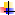 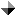 Sr. No.SubjectPage No.Arts & Sports – Pakistan6Arts & Sports – World6Banking, Finance and Stock Exchange6Biographies7Business, Economics & Industry7Crimes8Current Issues – Pakistan8Current Issues – World9Defense/ Military 9Education Pakistan10Education World10Geography and Travel 10Governance / Policies – Pakistan10Governance / Policies – World11Health and Environment 11History and Archaeology – Pakistan12History and Archaeology – World12Human Rights–Pakistan12Human Rights – World12India Politics, Policies and Relations13Indo-Pak Relations13Internationl Relations 13Islam 13Kashmir And Kashmir Issues14Language and Literature 14Law and Legislation 14Media – Pakistan15Media – World15Miscellaneous15Other Religion16Organizations16Pakistan Foreign Relations16Peace and war / After effects16Politics – Pakistan17Politics – World18Power Resources ( Gas, Oil, Dam, etc)19Science and Information Technology19Social Problems 20Society and Culture – Pakistan20Society and Culture – World20Terrorism 20US Politics, Policies and Relations21World Conflicts22ARTS & SPORTS – Akbar, M.J.. "Let memories begin." Dawn, 24 November, 2013, p.6D Asghar. "All in the name of art." Daily Times, 23 November, 2013, P. A7Donna Bryson. "Once a fraud, now a masterpiece." The Nation, 9 November, 2013, p.7Masood Hasan. "Cricket anyone?." The News, 22 November, 2013, p.6Nadeem Zuberi. "Celebrating friendship." Business Recorder, 23 November, 2013, Weekend. IINadeem Zuberi. "Contemporary styles in miniature." Business Recorder, 30 November, 2013, Weekend. IINadeem Zuberi. "Intersting collaborative etchings." Business Recorder, 15 November, 2013, Weekend. IINadeem Zuberi. "Within living memories." Business Recorder, 9 November, 2013, Weekend. IINaeem Tahir. "Reshma: melody from the 'wilderness'." Daily Times, 9 November, 2013, P. A6Najam Sethi. "In cricket as life . . .." The News, 25 November, 2013, p.6Syed Bakhtiyar Kazmi. "As in cricket, so in everything." Daily Times, 18 November, 2013, P. A6Zahrah Nasir. "The blind leading the blind." The Nation, 25 November, 2013, p.6ARTS & SPORTS – WORLDFeevan, Vasagar. "Lost and found." Financial Times, 9/10 November, 2013, 9P.Gupta, Pranay. "Cradle of greatness." Khaleej Times, 19 Nov, 2013, P.13John, Kay. "Tendulkar was great-but the stats say he was not unique." Financial Times, 20 November, 2013, 11P.Patel, Zarina . "The business of sports: It's not just a game." Business Recorder, 30 November, 2013, Weekend. IPiya Sinha-Roy. "'Ender's Game' explores complexity of youth, isolation and warfare." Business Recorder, 15 November, 2013, Weekend. IVRichards, Huw. "Leaving his mark." Khaleej Times, 16 Nov, 2013, P.7Saadia Syed. "Rights of labourers and football World Cup." Business Recorder, 17 November, 2013, p.16Singh, Rahul. "The great of India." Khaleej Times, 24 Nov, 2013, P.15BANKING , FINANCE AND  STOCK EXCHANGEAnjum Ibrahim. "Inflation: Up and up!." Business Recorder, 11 November, 2013, p.16Daniel, Schafer. "The big fix." Financial Times, 13 November, 2013, 7P.Dirk, Bezemer. "Big finance is a problem, not an industry to be nurtured." Financial Times, 4 November, 2013, 9P.Dolan, Mike. "Global liquidity swell to spill into 2014." Business Recorder, 1 November, 2013, p.24Dolan, Mike. "Surfing central banks in a benign 'QE trap'." Business Recorder, 28 November, 2013, p.20Dr Zafar Altaf. "Inflation: Barking up the wrong tree." Business Recorder, 23 November, 2013, p.18Eirc S.Margolis. "Europe's latest invaders." The Nation, 20 November, 2013, p.7Goldberg, Andy. "All eyes on Twitter ahead of expected IPO." Business Recorder, 8 November, 2013, p.20Hans-Werner, Sinn. "Why draghi was wrong to cut interest rates." Financial Times, 14 November, 2013, 9P.Henny, Sender. "Plugged into the party." Financial Times, 8 November, 2013, 7P.John, Kay. "The design failures that lead to financial explosions." Financial Times, 13 November, 2013, 9P.Jonathan, Ford. "Investors need to strave the chedge fund beast." Financial Times, 12 November, 2013, 9P.Kamil Khan. "Fully inclusive financial system." Business Recorder, 3 November, 2013, p.16Marcel, Fratzscher. "Investment not the surplus, is Germany's big problem." Financial Times, 19 November, 2013, 9P.Martin, Feldstein. "A wea euro is Europe's best means of beating deflation." Financial Times, 8 November, 2013, 9P.Martin, Wolf. "Why draghi was right to cut rates." Financial Times, 13 November, 2013, 9P.Martin, Wolf. "Why the future looks sluggish." Financial Times, 20 November, 2013, 11P.Muhammad Yaqub. "The enigma of inflation." The News, 30 November, 2013, p.6Muhammad Yaqub. "The Forex challenge." The News, 21 November, 2013, p.6Najma Sadeque. "Money problems." The Nation, 6 November, 2013, p.7Najma Sadeque. "Without a fraction of reserve." The Nation, 27 November, 2013, p.6Patrick, Jenkins. "The forex market's design is an invitation to crime." Financial Times, 7 November, 2013, 9P.Randewich, Noel. "Chip designers see dollar signs in Bitcoin miners." Business Recorder, 6 November, 2013, p.20Salim Raza. "Moving past the crisis metric." Business Recorder, 13 November, 2013, p.26Samuel, Brittan. "Inflation is an unpleasant side effect, not the cure." Financial Times, 15 November, 2013, 9P.Stephen, Foley. "Playing to the cheap seats." Financial Times, 18 November, 2013, 7P.Von, Nikolaus. "Ukraine's EU policies about money, power." Business Recorder, 29 November, 2013, p.20Waki, Natsuko . "Deflation threat in Europe may prompt investment rethink." Business Recorder, 15 November, 2013, p.16Wolfgang, Munchau. "A disunited Europe will surely struggle to disintegrate." Financial Times, 25 November, 2013, 9P.Wolfgang, Munchau. "Worry about the the euro, not the European Union." Financial Times, 4 November, 2013, 9P.BIOGRAPHIES Lee, Katy. "Doris Lessing: Quiet radical on a lifelong escape mission." Business Recorder, 23 November, 2013, Weekend. IIIAndrew, Parker. "The mouthy airline chief who annoyed too many passengers." Financial Times, 9/10 November, 2013, 7P.Atwood, Magaret. "Doris." The News, 19 November, 2013, p.7Daniel, Thomas. "The suave telecoms chief betting big against Murdoch." Financial Times, 16/17 November, 2013, 9P.Drozdiak, Natalia . "JFK's assassination: 50 years on memories at graveside ." Business Recorder, 19 November, 2013, p.20Huzaima Bukhari . "Geoffrey Douglas Langlands: Forever Pakistani." Business Recorder, 15 November, 2013, p.16Jonathan, Guthrie. "The bumbling bank boos with meth in his madness." Financial Times, 23/24 November, 2013, 7P.Kumar, Asha. "Dear MS Malala Yousafzai." Khaleej Times, 2 Nov, 2013, P.9Macpherson, Robert. "It's complicated: The many women in JFK's life." Business Recorder, 30 November, 2013, Weekend. IIIMahir Ali. "The indelible John fitzgerald Kennedy." Khaleej Times, 20 Nov, 2013, P.15Syeda Sultana Rizvi. "A tribute to Dr Abdus Salam." Daily Times, 21 November, 2013, P. A7Tallat Azim. "Remmbering Iqbal in Islamabadd." The Nation, 10 November, 2013, p.6Wolf, Naomi. "A hero's halo tarnished." Khaleej Times, 20 Nov, 2013, P.15BUSINESS, ECONOMICS & INDUSTRYA B  Shahid. "Tactless selectivity." Business Recorder, 19 November, 2013, p.20Adil Najam. "Privatisation, yes. But, why?." The News, 30 November, 2013, p.7Agha Waqar Javed. "The human capital debacle." The News, 26 November, 2013, p.6Ashfaque H. Khan. "Faulty designs." The News, 19 November, 2013, p.6Asif Ezdi. "Our energy options." The News, 11 November, 2013, p.6Beelam Ramzan. "Potential trade." The News, 14 November, 2013, p.6Chris, Giles. "Accurate economic forecasts suit Osborne-for once." Financial Times, 21 November, 2013, 11P.David, Pilling. "It is the first arrow of Abenomics that matters." Financial Times, 14 November, 2013, 9P.Dr Kamal Monno. "Economy: Back on track ." The Nation, 6 November, 2013, p.6Dr Kamal Monno. "Regional trade driver for economic growth ." The Nation, 28 November, 2013, p.7Dr Kamal Monnoo. "Textile exports going forward." The Nation, 13 November, 2013, p.6Dr M Tariq Majeed . "Economic growth and stabilisation." Daily Times, 19 November, 2013, P. A7Dr Maleeha Lodhi. "Pakistan's economic risk." The Nation, 24 November, 2013, p.7Dr Qaisar Rashid. "Pakistan and the new TTP commander." Daily Times, 13 November, 2013, P. A6Dr Zafar Altaf. "Economics effects of intangibles." Business Recorder, 30 November, 2013, p.18Dr Zafar Altaf. "Fiddling with the economy." Business Recorder, 14 November, 2013, p.20Dr Zafar Altaf. "Thoughtless economics." Business Recorder, 9 November, 2013, p.18Faisal Bari. "Dividend or nightmare?." Dawn, 22 November, 2013, p.7Farrukh Saleem. "Privatisation." The News, 3 November, 2013, p.6Farrukh Saleem. "Tax thieve." The News, 10 November, 2013, p.6Farrukh Saleem. "Three Es." The News, 17 November, 2013, p.6Favier, Blas. "Destination Africa." Financial Times, 11 November, 2013, 7P.Fennifer, Hughes. "Lex in depth sony." Financial Times, 8 November, 2013, 21P.Gregory, Meyer. "A sweet deal." Financial Times, 15 November, 2013, 7P.Hafiz A Pasha. "Ominous trends." The News, 1 November, 2013, p.6Harris Bin Munawar. "Business of terrror." The Nation, 12 November, 2013, p.6Irfan Haider. "The business start-up." Business Recorder, 10 November, 2013, p.16Irfan Shahzad. "Avoiding the 'corridor vision'." Business Recorder, 24 November, 2013, p.16Jacob, Frenkel. "The madness of the $13bn JPMorgan settlement." Financial Times, 1 November, 2013, 9P.Jamil Nasir. "The one percent." The News, 8 November, 2013, p.6Jamil Nasir. "The way to complete." The News, 13 November, 2013, p.6John, Kay. "Being ethical in business is not as simple as 'doing the right thing'." Financial Times, 6 November, 2013, 9P.John, Reed. "The Palestinian economy's hard orad out of isolation." Financial Times, 7 November, 2013, 7P.Karan, Khemka. "Moocs may matter even more in emerging markets." Financial Times, 5 November, 2013, 9P.Khurram Husain. "Bashing the IMF." Dawn, 21 November, 2013, p.7Khurram Husain. "Cutting Pakistan off." Dawn, 7 November, 2013, p.7Khurshid Mahmud Kasuri. "The Chinese experience." The News, 2 November, 2013, p.6Kunwar Khuldune Shahid. "The pipeline puzzle." Daily Times, 24 November, 2013, P. A6Lal Khan. "Excruciatin disparity." Daily Times, 3 November, 2013, P. A7M Rafique Goraya. "Economic Management in Pakistan." Business Recorder, 2 November, 2013, Weekend. IIIMaleeeha Lodhi. "Managing economic risk." The News, 5 November, 2013, p.7Maleeha Lodhi. "Assessing global risks." The News, 26 November, 2013, p.7Maleeha Lodhi. "Pakistan's economic risk." Khaleej Times, 23 Nov, 2013, P.9Mhammad Yaqub. "The exchange rate challenge." The News, 23 November, 2013, p.7Muhammad Yaqub. "An economy taken hostage." The News, 2 November, 2013, 7p.6Muhammad Yaqub. "Why don't they rebel?." The News, 10 November, 2013, p.10Munir Akram. "Pakistan's poverty dozen." Dawn, 24 November, 2013, p.7Nafeesa Hashmi. "Afghan trade." Business Recorder, 20 November, 2013, p.20Neil, Buckley. "Which way to turn?." Financial Times, 12 November, 2013, 7P.Pandey, Swati. "As bad loans mount, India gets tough on 'wilful' default." Business Recorder, 30 November, 2013, p.18Philip, Stephens. "Trade trumps missiles in today's global power plays." Financial Times, 22 November, 2013, 9P.Randall, David. "Rewards shift to stock pickers in US market rally." Business Recorder, 5 November, 2013, p.20Rehman, I.A.. "View from Brussels." Dawn, 21 November, 2013, p.7S.Tariq. "'Lihaf', 'Gajak' and 'Landa Bazaar'." The Nation, 14 November, 2013, p.6Sakib Sherani. "Behind the curve." Dawn, 15 November, 2013, p.7Sakib Sherani. "Programmed to fail?." Dawn, 1 November, 2013, p.7Sakib Sherani. "Reframing our goals." Dawn, 29 November, 2013, p.7Samson Simon Sharaf. "Exclusivism and socity." The Nation, 23 November, 2013, p.6Shada Islam. "A new blueprint." Dawn, 2 November, 2013, p.6Shada Islam. "The Chinese dream." Dawn, 9 November, 2013, p.6Shahid Kardar. "Challenge of imbalances." Dawn, 12 November, 2013, p.7Simon, Mundy. "Needed on the home front." Financial Times, 19 November, 2013, 7P.Steer, Andrew. "Coal's climate challenge." Khaleej Times, 26 Nov, 2013, P.13Stern, Rachel. "Germany divided on minimum wage plan." Business Recorder, 26 November, 2013, p.20Syed Bakhtiyar Kazmi. "Satire again." Daily Times, 3 November, 2013, P. A6Syed Bakhtiyar Kazmi. "Unfulfilled promises." Daily Times, 10 November, 2013, P. A6Taimur Rafiq. "Industry, academia collaboration." Business Recorder, 24 November, 2013, p.16Tarvainen, Sinikka. "Spain recovery far from guaranteed despite economic upturn." Business Recorder, 7 November, 2013, p.20Tim, Harford. "Why can't banking be made more like baking?." Financial Times, 2/3 November, 2013, 7P.Wendy, Carlin. "Economics explains our world-but economics degrees don't." Financial Times, 18 November, 2013, 9P.Zafar Azeem. "Border barriers to supply chain." Business Recorder, 28 November, 2013, p.20Zubeida Mustafa. "Whose land is this?." Dawn, 20 November, 2013, p.6CRIMESDecamme, Guillaume. "Assassinations, suicide, ovedose: A Kennedy curse?." Business Recorder, 23 November, 2013, Weekend. IFarooq Sulehria. "PTI's idea of corruption." The News, 29 November, 2013, p.6Haroon Mustafa Janjua. "On taking a definitive stand." Daily Times, 26 November, 2013, P. A7Hina Hafeezullah Ishaq. "Hocus pocus, gobbledygook!." Daily Times, 22 November, 2013, P. A6Huma Yusuf. "Culture of impunity." Dawn, 25 November, 2013, p.6Jameel Yusuf. "A thriving industry." Dawn, 27 November, 2013, p.7Kelsey, Eric . "'Killing Kennedy' taps into life of Oswald." Business Recorder, 23 November, 2013, Weekend. IM.A.Niazi. "Trial for high treason." The Nation, 29 November, 2013, p.6Margolis, Eric. "Who murdered Arfat?." Khaleej Times, 10 Nov, 2013, P.13Nazaryan, Alexander. "We're all on crack." Khaleej Times, 15 Nov, 2013, P.9Rehman, I.A.. "Killed for his name." Dawn, 28 November, 2013, p.7S.Tariq . "Destination Pakistan ." The Nation, 28 November, 2013, p.6S.Tariq. "Let justice prevail." The Nation, 21 November, 2013, p.6Schmitt-Tegge, Johannes . "Conspiracy theories abound on Kennedy's death." Business Recorder, 23 November, 2013, Weekend. ISyed Mansoor Hussain. "Violence in the name of religion." Daily Times, 30 November, 2013, P. 6ACURRENT ISSUES – Aasim Zafar Khan. "Romans, Ali and Charlie Brown." The News, 30 November, 2013, p.6Adaner Usmani. "Misrepresentation and its discontents." The News, 13 November, 2013, p.6Adiah Afraz. "Sulkers and moaners." The News, 24 November, 2013, p.6Adiah Afraz. "The good, the bad and the clueless." The News, 3 November, 2013, p.6Ahmed Quraishi. "TTP campus." The News, 6 November, 2013, p.7Ahmed Qureshi. "Arony versus JI?." The News, 13 November, 2013, p.7Amir Zia. "Battle of narrative." The News, 18 November, 2013, p.7Amir Zia. "Clarity versus confusion." The News, 11 November, 2013, p.7Ayaz Amir. "Mercifully and finallhy, the death of illusion." The News, 1 November, 2013, p.6Ayaz Amir. "Why isn't the national flag flying at half-mast." The News, 5 November, 2013, p.6Azam Khalil. "Useless debate." The Nation, 15 November, 2013, p.6Cyril, Almeida. "The fear factor." Dawn, 10 November, 2013, p.7Farrukh Saleem. "Purely political." The News, 24 November, 2013, p.6Ghazi Salahuddin. "The return of Fazlullah." The News, 10 November, 2013, p.7Gul Bukhari. "The Great confusion." The Nation, 15 November, 2013, p.7Gul Bukhari. "Worse than a farce." The Nation, 8 November, 2013, p.7Harris Khalique. "Being different is not being wicked." The News, 20 November, 2013, p.7Harris Khalique. "Superior but terrified." The News, 6 November, 2013, p.6Iftekhar A Khan. "Of extremes." The News, 14 November, 2013, p.7Iftekhar A. Khan. "Noisy times." The News, 27 November, 2013, p.6Jalees Hazir . "Poles of terrorism." The Nation, 25 November, 2013, p.6Jalees Hazir. "Taming the terrorists." The Nation, 4 November, 2013, p.6Jalees Hazir. "Terrorist assets of the empire." The Nation, 11 November, 2013, p.6Javed Cheema. "A dieu dialogue." The News, 12 November, 2013, p.6Kamial Hyat. "Looking for a path to the future." The News, 14 November, 2013, p.7Kamila Hyat. "Hope in a forgotton province." The News, 28 November, 2013, p.7M. Saeed Khalid. "Irrational reaction." The News, 6 November, 2013, p.6Masood Hasan. "Requiem for a zero." The News, 10 November, 2013, p.6Mosharraf Zaidi. "Fiscal sovereignity for Pakistan." The News, 6 November, 2013, p.7Mosharraf Zaidi. "Nakhra for sugar daddy." The News, 5 November, 2013, p.6Mosharraf Zaidi. "Tying our own hands with others' drones." The News, 19 November, 2013, p.7Nadeem M.Qureshi. "Has democracy failed in Pakistan?." The Nation, 10 November, 2013, p.7Nadir Hassan. "A pox on our house." The News, 14 November, 2013, p.6Niaz Murtaza. "The Pakistani psyche." Dawn, 19 November, 2013, p.6S. Iftikhar Murshed. "The lies our leaders tell." The News, 17 November, 2013, p.6S.M.Hali. "Fazlullah-return of the prodigal son ." The Nation, 27 November, 2013, p.6Samson Simon Sharaf. "Dust after the drone." The Nation, 9 November, 2013, p.6Sayyid Mansoob Hasan. "Challenges and opportunities: Foreign direct investment." Business Recorder, 6 November, 2013, p.20Shada Islam. "Why they hate Malala." Dawn, 23 November, 2013, p.6Tariq Khosa. "Broken paths." Dawn, 20 November, 2013, p.7Zafar Hilaly. "Please, prayers and parleys." The News, 27 November, 2013, p.6Zafar Hilaly. "The mess we made of ourselves." The News, 13 November, 2013, p.6Zarrar Khuhro. "A tale of two narratives." Dawn, 5 November, 2013, p.6CURRENT ISSUES – WORLDGrafilo, John. "Children get their own space in typhoon-ravaged Philippines." Business Recorder, 21 November, 2013, p.20Iftikhar A Khan. "Time to look east." The News, 1 November, 2013, p.6Margolis, Eric. "The murder of Yassar Arafat." The News, 12 November, 2013, p.7Pirovolakis, Chriswtine. "Greek jobless end up on streets for lack of housing sevices." Business Recorder, 21 November, 2013, p.20DEFENSE/ MILITARYAbbas Nasir. "Living up to the name." Dawn, 30 November, 2013, p.7Adnan Falak. "Apologists are our worst enemies." The Nation, 20 November, 2013, p.6Ayaz Amir. "Army chief or soap opera?." The News, 29 November, 2013, p.6Ayaz Amir. "Has the army learned its lesson?." The News, 15 November, 2013, p.7Ayaz Amir. "Musharraf treason trial: not so brilliant diversion." The News, 19 November, 2013, p.6Chief Minister Punjab Mian Shahbaz Sharif. "Failure is not an option." The Nation, 27 November, 2013, p.7Dr Mohammad Taqi. "Af-Pak and themilitary-mullah tiff." Daily Times, 14 November, 2013, P. A6Ikram Sehgal. "Fire and forget." The News, 7 November, 2013, p.6Moeed Yusuf. "Deeper into the quagmire." Dawn, 25 November, 2013, p.7Saad Rasool . "The treason trial." The Nation, 24 November, 2013, p.7Syed Kamran Hashmi. "A nation begging for mercy." Daily Times, 15 November, 2013, P. A7Zahrah Nasir . "Systematic rape 
 destruction." The Nation, 18 November, 2013, p.6EDUCATION – Ashfaque H. Khan. "My teacher, my mentor." The News, 12 November, 2013, p.6Atta ur Rehman. "Destroying the HEC." The News, 29 November, 2013, p.6Beena Sarwqar. "A 'wow' moment." The News, 11 November, 2013, p.6Bhaskar, P.G. "Treading on english eggshells." Khaleej Times, 1 Nov, 2013, P.7Faisal Bari. "A different childhood." Dawn, 8 November, 2013, p.7Javaid Laghari. "An environment for education." The News, 29 November, 2013, p.6Soufia A Siddiqi. "The education hurdle." Dawn, 28 November, 2013, p.6Umair Javed. "A difference of decibels." Dawn, 19 November, 2013, p.7Yasmeen Afatab Ali . "Follow their dreams!." The Nation, 5 November, 2013, p.7Zubeida Mustafa. "Unlocking the mind." Dawn, 6 November, 2013, 6EDUCATION – WORLDAsiya Mahar. "The Baku Forum." Daily Times, 19 November, 2013, P. A7Bhaskar, P.G. "More income , less books." Khaleej Times, 8 Nov, 2013, P.7Edward, Luce. "Moocs are no magic bullet for educating Americans." Financial Times, 25 November, 2013, 9P.Mackinnon, Angus. "A century of campus, France's unlikely literary giant." Business Recorder, 9 November, 2013, Weekend. IMatthew, Jennie. "World's most expensive printed book sells for $14.2mn." Business Recorder, 30 November, 2013, Weekend. IIIRenaut, Anne. "Take a book, leave a book: Tiny libraries thrive in US." Business Recorder, 23 November, 2013, Weekend. IIIGEOGRAPHY AND TRAVEL Aziz Ali Dad. "Identity debates." The News, 23 November, 2013, p.6Chauburji. "Green memories." The Nation, 24 November, 2013, p.6Ghazi Salahuddin. "Getting to know G-B." The News, 17 November, 2013, p.7Nadeem ul Haque. "Cities can save us (pt-II)." The News, 28 November, 2013, p.6GOVERNANCE / POLICIES – A B Shahid. "The ongoing slide." Business Recorder, 12 November, 2013, p.20Ahmad Noor Waziri. "Fata:the forgotten land." Daily Times, 30 November, 2013, P. 7AAmir Ullah Khan Wazir. "LG system: blessing or curse?." Daily Times, 21 November, 2013, P. A7Amir Ullah Khan Wazir. "Pitfalls of the non-party based local bodies' elections-I." Daily Times, 2 November, 2013, P. A7Anjum Ibrahim. "Tax evaders and tax officials." Business Recorder, 18 November, 2013, p.16Arif Azad. "Concept of governance." Dawn, 12 November, 2013, p.6Atle Hetland. "Politics a thankless vocation ." The Nation, 7 November, 2013, p.6Azam Khalil. "LB elections: Any relief for people?." The Nation, 1 November, 2013, p.6Azam Khalil. "Moment of truth." The Nation, 22 November, 2013, p.6Azam Khalil. "Stop trying to make a villain into a martyr." The Nation, 8 November, 2013, p.6Babar Ayaz. "Talking to the TTP from a position of strength." Daily Times, 12 November, 2013, P. A6D Asghar. "All because of drones." Daily Times, 30 November, 2013, P. 6AD Asghar. "The senseless charade." Daily Times, 14 November, 2013, P. A7Dr Aqisar Rashid. "The post-drone strike scenario." Daily Times, 6 November, 2013, P. A6Dr Saulat Nagi. "The country is withering away." Daily Times, 17 November, 2013, P. A7Fasih Ur Rehman. "PM's visits abroad Why cry foul." The Nation, 22 November, 2013, p.7Huzaima Bukhari. "Collective destructiveness." Business Recorder, 22 November, 2013, p.20Huzaima Bukhari. "Need for National Tax Agency." Business Recorder, 1 November, 2013, p.24Huzaima Bukhari. "Recuperate tax justice system." Business Recorder, 29 November, 2013, p.20Ikram Sehgal. "Power: hard, soft and smart." The News, 28 November, 2013, p.6Inayatullah. "A Word to Mr Nawaz Sharif." The Nation, 2 November, 2013, p.7Inayatullah. "Wilful laziness." The Nation, 9 November, 2013, p.7Ishrat Husain. "Formulating public policy." Dawn, 14 November, 2013, p.7K.Iqbal . "Eating grass." The Nation, 11 November, 2013, p.7Kahar Zalmay. "Fixation over drone strikes." Daily Times, 26 November, 2013, P. A7Kashif Shaikh. "Stark devergences." Daily Times, 7 November, 2013, P. A7Lubna Umar. "The Pakistani policy of peace." Daily Times, 11 November, 2013, P. A7M.A Niazi. "The PM's day out." The Nation, 1 November, 2013, p.6Mahmood Sadiq. "We are not out of woods yet." The Nation, 6 November, 2013, p.7Majyd Aziz. "Comercial diplomacy." Business Recorder, 27 November, 2013, p.20Malik Muhammad Ashraf. "How to lose sovereignty!." The Nation, 13 November, 2013, p.6Mohammad Ali Mahar. "Are we an irresolute nation?." Daily Times, 12 November, 2013, P. A7Muhammad Omar Iftikhar. "Future of the erstwhile king." Daily Times, 15 November, 2013, P. A7Musa Khan Jalalzai. "Question of ethnic representation." Daily Times, 26 November, 2013, P. A7Nafisa Hoodbhoy. "Crocodile tears and drone attacks." Daily Times, 25 November, 2013, P. A7S.Tariq. "Mirror, mirror on the wall..." The Nation, 7 November, 2013, p.6Shahid Ilyas. "The FATA black hole." Daily Times, 4 November, 2013, P. A6Shahid Kardar. "The feel good factor." Dawn, 26 November, 2013, p.7Shahid Rafi Ansari. "Do presidential debates matter?." Daily Times, 2 November, 2013, P. A7Shumaila Raja. "Stop it, for God's sake." Daily Times, 15 November, 2013, P. A7Syed Bakhtiyar Kazmi. "Zero sum govt actiion." Business Recorder, 15 November, 2013, Weekend. ISyed Hassan Belal Zaidi. "Logical phallusies." The Nation, 17 November, 2013, p.6Syed Hassan Belal Zaidi. "Protective custard." The Nation, 3 November, 2013, p.6Syed Hassan Belal Zaidi. "Whack jos and whistle blowers." The Nation, 24 November, 2013, p.6Syed Mansoor Hussain. "Divine intervention?." Daily Times, 9 November, 2013, P. A6Syed Mansoor Hussain. "Don't forget the onions." Daily Times, 23 November, 2013, P. A6Tallat Azim. "Embroiled and enmeshed." The Nation, 3 November, 2013, p.6Yaseer Latif Hamdani. "Can we really talk to the Taliban?." Daily Times, 11 November, 2013, P. A6Yasmeen Aftab Ali. "Will Pakistan own FATA?." The Nation, 19 November, 2013, p.7GOVERNANCE / POLICIES – WORLDAbdur Rahman Chowdhury. "Undermining the spirit of democracy." Daily Times, 20 November, 2013, P. A7Chris, Giles. "Labour's new attack can do real damage to Britain's coalition." Financial Times, 7 November, 2013, 9P.Christopher, Caldwell. "Rich New Yorkers have nothing to fear from de Blasio." Financial Times, 2/3 November, 2013, 7P.David, Pilling. "Keeping China moving will keep its leaders busy." Financial Times, 21 November, 2013, 11P.Famil, Anderlini. "Small repairs on an old road." Financial Times, 14 November, 2013, 7P.John, Paul Rathbone. "Brazil may finally escape from the samba cliches." Financial Times, 2/3 November, 2013, 7P.Jonathan Power. "Does Saudi Arabia want a nuclear bomb?." Daily Times, 13 November, 2013, P. A7Martin, Wolf. "Germany is a weight on the world." Financial Times, 6 November, 2013, 9P.Mo, Ibrahim. "Secrecy is getting in the way of effective government." Financial Times, 1 November, 2013, 9P.Musa Khan Jalalzai. "Saudi investment inPakistan's nuclear weapons." Daily Times, 14 November, 2013, P. A7Wolfgang, Munchau. "Why Europe needs to try unconventional policy." Financial Times, 18 November, 2013, 9P.Yasser Latif Hamdani. "Stamp of Arab imperialism." Daily Times, 25 November, 2013, P. A6Yuval, Steinitz. "The simple, logical answer to the Iran nuclear conundrum." Financial Times, 14 November, 2013, 9P.HEALTH AND ENVIRONMENT Adnan Adil. "Can health care in KP measure up?." The News, 7 November, 2013, p.6Akash Kapur. "Lessons from the 2004 Asian tsunami." The Nation, 14 November, 2013, p.7Annan, Kofi. "Climate:who will act?." Khaleej Times, 27 Nov, 2013, P.15Arif Azad. "Medicines out of reach." Dawn, 26 November, 2013, p.6Asna Ali. "Elusive pursuits." The News, 23 November, 2013, p.7Asna Ali. "Return to nature." The News, 9 November, 2013, p.9Atta ur Rehan. "Amazing biology (pt-I)." The News, 15 November, 2013, p.6Ayra Inderyas. "Coping with disability." Daily Times, 28 November, 2013, P. A7Begley, Sharon. "Tongue controller for the paralyzed offers greater independence." Business Recorder, 30 November, 2013, Weekend. IDoyle, Alister. "2013 so far seventh hottest year more warming seen: WMO." Business Recorder, 15 November, 2013, Weekend. IEmery, Gene. "Eating nuts tied to fewer cnacer, heart disease deaths." Business Recorder, 30 November, 2013, Weekend. IIHaroon Mustafa Janjua. "." Daily Times, 2 November, 2013, P. A7Hurley, Lawrence . "US air pollutin authority faces Supreme Court tests." Business Recorder, 26 November, 2013, p.20Jane Lubchence and Thomas Lovejoy. "Climate age." The News, 7 November, 2013, p.7Jeffrey, Sachs. "We risk more haiyans if we ignore climate change." Financial Times, 16/17 November, 2013, 9P.Lawrence, Summers. "Give the US health cover bug the right treatment." Financial Times, 11 November, 2013, 9P.M A Qamar. "Drug menace and Pakistan." Daily Times, 19 November, 2013, P. A7Miller, Henry. "Exploding a myth." Khaleej Times, 21 Nov, 2013, P.15Nadeem ul Haque. "Cities can save us (pt-I)." The News, 27 November, 2013, p.6Nargis Khanum. "Unnecessary tension." Business Recorder, 15 November, 2013, Weekend. IPittman, Genevra. "Be cautious with antibiotics for kids." Business Recorder, 23 November, 2013, Weekend. IIPittman, Genevra. "Retirement may be 'critical window ' for getting active." Business Recorder, 9 November, 2013, Weekend. IIPodkul, Cezary. "Still-pricey ethanol credits show risk of EPA rule challenge." Business Recorder, 23 November, 2013, p.18Rafia Zakaria. "Doctors dilemma." Dawn, 20 November, 2013, p.7Shawn, Donnan. "Bringing first-world care to developing nations." Financial Times, 25 November, 2013, 7P.Smith, Bill. "China quashes campaign to probe blood-selling scandal." Business Recorder, 30 November, 2013, p.18Watkins, Kevin. "Subsidising climate change." Khaleej Times, 12 Nov, 2013, P.17Zarina Patel. "Disability, natural disasters and emergencies." Business Recorder, 2 November, 2013, Weekend. IIIHISTORY AND ARCHAEOLOGY – Aijazuddin, F.S.. "The tired Tibetan." Dawn, 7 November, 2013, p.7Chauburji. "The Jewel in the Desert." The Nation, 10 November, 2013, p.7Dr Ishtiaq Ahmed. "An evening with actor Shyam's family." Daily Times, 3 November, 2013, P. A7Eric S.Margolis. "The murder of Yasser Arafat." The Nation, 11 November, 2013, p.7Gul Bokhari. "Taliban - a love story ." The Nation, 1 November, 2013, p.7Haroon Mustafa Janjua. "1947: The gory division of Punjab." Daily Times, 11 November, 2013, P. A7Justice Syed Asif Shahkar. "The blind leading the blind-I." Daily Times, 7 November, 2013, P. A7Justice Syed Asif Shahkar. "The blind leading the blind-II." Daily Times, 8 November, 2013, P. A7Kamial Hayat. "Caught up in the bizarre." The News, 7 November, 2013, p.7Lal Khan. "Antics of treason trials." Daily Times, 24 November, 2013, P. A7Lal Khan. "Cracks in the reactionary monolith." Daily Times, 18 November, 2013, P. A7Maleeha Lodhi. "Asian tigers and paper tigers." Khaleej Times, 14 Nov, 2013, P.17Qasim A. Moini. "The criterion of Karbala." Dawn, 15 November, 2013, p.6S. Iftikhar Murshed. "The echoes of November 2007." The News, 24 November, 2013, p.6Sameera Rashid. "Rise of Fazlullah: Portentous implications for Pakistan-I." Daily Times, 19 November, 2013, P. A6Zubeida Mustafa. "Tragedy of the Bheels." Dawn, 13 November, 2013, p.6HISTORY AND ARCHAEOLOGY – WORLDBartlett, Kate. "Cambodia's French past survives turbulent history." Business Recorder, 5 November, 2013, p.20Cenge, Katya. "From mortal enemies to FB pals." Khaleej Times, 30 Nov, 2013, P.9Dr Haider Shah. "The power of baliefs-I." Daily Times, 2 November, 2013, P. A6Lal Khan. "Bolshevik Revolution of 1917: the challenging legace." Daily Times, 10 November, 2013, P. A7S P Seth. "China and Japan's heightened tensions." Daily Times, 20 November, 2013, P. A6HUMAN RIGHTS–PAKISTANAshfaque H. Khan. "Privatising PIA." The News, 26 November, 2013, p.6Hilde Jacobs. "Reassigning our gender role." Daily Times, 25 November, 2013, P. A7Hina Hafeezullah Ishaq. "Jumping onto the bandwagon." Daily Times, 29 November, 2013, P. A6Noorani, A.G.. "The power to sue." Dawn, 2 November, 2013, p.7Rehman, I.A.. "Of prisoners' rights." Dawn, 14 November, 2013, p.7Rehman, I.A.. "The biggest time bomb." Dawn, 7 November, 2013, p.7Shahid Ilyas. "Hell on earth for women and children." Daily Times, 25 November, 2013, P. A7Shamim Mashi. "Feeling so lonely." Daily Times, 27 November, 2013, P. A7Zahrah Nasir. "Word wide women." The Nation, 4 November, 2013, p.6HUMAN RIGHTS – WORLDAshraf H. Khan. "Consultation HDR." The News, 6 November, 2013, p.6Farooq Sulehria. "Militarisation of aid." The News, 26 November, 2013, p.7Patinkin, Jason. "Angry Kenyans hand anti-rape petition to police." Business Recorder, 1 November, 2013, p.24INDIA POLITICS, POLICIES AND RELATIONSAijaz Zaka Syed. "Like any other product." The News, 29 November, 2013, p.7Aijaz Zaka Syed. "Saugh, sardar and stakes." The News, 2 November, 2013, p.6Aijaz Zaka Syed. "The making of brand Modi is complete." The News, 8 November, 2013, p.7Akbar, M.J.. "Back to the future." Dawn, 3 November, 2013, p.6Akbar, M.J.. "Capital gains 
 punishment." Dawn, 10 November, 2013, p.6Akbar, M.J.. "Democracy: India's Karma." Dawn, 17 November, 2013, p.6Barry, Ellen. "Freedom, with dangers." Khaleej Times, 1 Nov, 2013, P.6Beena Sarwar. "Was war?." The News, 4 November, 2013, p.7Bidwai, Praful. "Beyond the blasts." The News, 4 November, 2013, p.6Bidwai, Praful. "Martion 'prestige'." The News, 18 November, 2013, p.6Bidwai, Praful. "Modi (mis) appropriates patel." The News, 9 November, 2013, p.6Bidwai, Praful. "The Indian left." The News, 30 November, 2013, p.6Chelleney, Brahma. "Aming the elephant." Khaleej Times, 13 Nov, 2013, P.14Lal,Neeta. "Theatre of the absurd." Khaleej Times, 7 Nov, 2013, P.17Lubna Umar. "Water: a security concern." Daily Times, 21 November, 2013, P. A7Pant, Harsh. "India's policy crisis." Khaleej Times, 5 Nov, 2013, P.13Salim, Sahim. "An open - and shut case?." Khaleej Times, 27 Nov, 2013, P.15Singh, Rahul. "Rattling old skeletons." Khaleej Times, 11 Nov, 2013, P.13Singh,Rahul. "Colombo conumdrum." Khaleej Times, 15 Nov, 2013, P.8Sunrita Sen. "After the moon, India readies budget flight to Mars." Business Recorder, 4 November, 2013, p.16Victor, Mallet. "Modi muscles in." Financial Times, 22 November, 2013, 6P.INDO-PAK RELATIONSMasood Hasan. "Red, blue 
 green." The News, 3 November, 2013, p.6INTERNATIONAL RELATIONS Adil Najam. "Interesting times." The News, 17 November, 2013, p.7Asif Ezdi. "Towards the demise of the commonwealth." The News, 25 November, 2013, p.7Asif Ezdi. "Washington's nuclear agenda." The News, 4 November, 2013, p.7Atle Hetland. "'The most dangerous country'." The Nation, 28 November, 2013, p.6Choksy, Jamsheed.K. "Time for breakthrough." Khaleej Times, 24 Nov, 2013, P.14Eric S.Margolis. "America's little spy helpers down under create an uproar." The Nation, 28 November, 2013, p.7Frech,Howard. "The african ghosts." Khaleej Times, 20 Nov, 2013, P.14Gideon, Rachman. "China and Japan are heading for a collision." Financial Times, 19 November, 2013, 9P.Hiro, Dilip. "Incompatible allies." Khaleej Times, 6 Nov, 2013, P.14Huma Yusuf. "Ties that do not bind." Dawn, 11 November, 2013, p.6Hussain H. Zaidi. "Depdendence and distrust." The News, 4 November, 2013, p.6Khurram Husain. "New dawn in Iran." Dawn, 28 November, 2013, p.7Mosharaff Zaidi. "Iran, P5+1 and Pakistan." The News, 27 November, 2013, p.6Nadir Hassan. "Heads we lose, tails you win." The News, 7 November, 2013, p.6Noorani, A.G.. "New paradigms in Asia." Dawn, 9 November, 2013, p.7Pel, Minxin. "China's plenum test." Khaleej Times, 11 Nov, 2013, P.13Roch, Stephen. "Chinese reform, US stasis." Khaleej Times, 30 Nov, 2013, P.8Samson Simon Sharaf. "Iranian diplomacy." The Nation, 30 November, 2013, p.6Shada Islam. "Diverse but closed." Dawn, 30 November, 2013, p.6Sharma, Betwa. "Minorities under threat." Khaleej Times, 9 Nov, 2013, P.6Ummekulsum Islam. "Realignment of ties." Dawn, 5 November, 2013, p.7ISLAM A Q Khan. "Morals, mannaers and ethics (pt-III)." The News, 18 November, 2013, p.6A Q Khan. "Morals, manners and ethics." The News, 11 November, 2013, p.6A Q Khan. "Morals, manners, and ethics." The News, 25 November, 2013, p.6Ahmad Raza. "The discovery of the self." Dawn, 8 November, 2013, p.6Amin Valliani. "The value of good deeds." Dawn, 29 November, 2013, p.6Gul Bukhari. "No Muslim can do it, really?." The Nation, 22 November, 2013, p.7Javed Ahmed Ghamidi. "Religious extremism." Daily Times, 5 November, 2013, P. A6Javed Ahmed Ghamidi. "The rule of an Islamic government." Daily Times, 22 November, 2013, P. A7Khalid Zaheer. "Definition of a shaheed." Dawn, 22 November, 2013, p.6M.A Niazi. "The politics of Ashura." The Nation, 15 November, 2013, p.6Mehboob Qadir. "A matter of sensitivity and alternative sensitivity." Daily Times, 30 November, 2013, P. 7AMohammad Ahmad. "JI: the TTP's Sinn F'ein." Daily Times, 22 November, 2013, P. A7Mohammad Nafees. "An edifice of dishonesty." Daily Times, 18 November, 2013, P. A7Nasim Zehra. "And Karbala lives on ." The Nation, 18 November, 2013, p.7Niaz A. Shah. "The principle of qisas." Dawn, 1 November, 2013, p.6Nighat Kamal Aziz. "Shaheed." The News, 18 November, 2013, p.7Saad Hafiz. "Islam and the west." Daily Times, 14 November, 2013, P. A7Syed Kamran Hashmi. "Role of Iqbal in philosophy and religion." Daily Times, 23 November, 2013, P. A7Syed Kamran Hashmi. "Tableeghi Jamaat: reasonfor the rise of religious intolerance." Daily Times,29 November, 2013, P. A7Tammy Swofford. "Guidelines for the reader." Daily Times, 22 November, 2013, P. A6Yaseer Latif Hamdani. "A rose by another name." Daily Times, 4 November, 2013, P. A7KASHMIR AND  ISSUESBennett-Jones, Owen. "Trouble in Kashmir." The News, 12 November, 2013, p.6Cloughley, Brian. "Mediation on Kashmir." The News, 4 November, 2013, p.6LANGUAGE AND LITERATURE Aijaz Zaka Syed. "Why languages die." The News, 22 November, 2013, p.7Chauburji. "An Ode to 'Mithai'." The Nation, 17 November, 2013, p.7Dr Irfan Zafar. "It was never Love." The Nation, 2 November, 2013, p.6Dr Ishtiaq Ahmed. "The partition legacy." Daily Times, 10 November, 2013, P. A7Dr Maleeha Lodhi. "Asian tigers and paper tigers." The Nation, 15 November, 2013, p.7Farooq Sulehria. "Fear of books." The News, 11 November, 2013, p.7Ghazi Salahuddin. "Books in the time of terror." The News, 24 November, 2013, p.7Harris Khalique. "Punjabi intelligentsia revisited." The News, 27 November, 2013, p.7Kaffsack, Hanns-Jochen. "Love within the family at core of Khaled Hosseini's work." Business Recorder, 15 November, 2013, Weekend. IIIMadeeha Maqbool. "A lessing in time." Daily Times, 24 November, 2013, P. A7Maleeha Lodhi. "Asian tigers and paper tigers." The News, 1 November, 2013, p.7Marc Lallanilla. "King Tuu: Did he spontaneously combust?." The Nation, 13 November, 2013, p.7Mowahid Hussain Shah. "Darkeness in the mind." The Nation, 21 November, 2013, p.7Rafia Zakaria. "Feminism of convenience." Dawn, 27 November, 2013, p.7Rajmohan Gandhi. "A history of Punjab - a subject long overdue-I." Daily Times, 18 November, 2013, P. A7Rajmohan Gandhi. "A history of Punjab - a subject long overdue - II." Daily Times, 24 November, 2013, P. A7Shoughat Dasgupta. "The Daughter who said no ." The Nation, 2 November, 2013, p.7Zahrah Nasir. "Warrieors of the Wastelean." The Nation, 11 November, 2013, p.6LAW AND LEGISLATION A Q Khan. "Morals, manners and ethics (pt-I)." The News, 4 November, 2013, p.6Asha'ar Rehman. "What laws can do to marriage." Dawn, 29 November, 2013, p.7Hem Raj Jain. "Indian Muslims' lack of faith in the SC." Daily Times, 4 November, 2013, P. A7Hina Hafeezullah Ishaq. "Lock, Stock and barrer." Daily Times, 1 November, 2013, P. A6Maria Sheikh. "Evolving law and lawyer." Dawn, 4 November, 2013, p.6Mohammad Ali Babakhel. "Beyond law and order." Dawn, 11 November, 2013, p.7Nadeem Qureshi. "New country, old laws." Khaleej Times, 26 Nov, 2013, P.13Nadir Hassan. "Tyranny and treason." The News, 21 November, 2013, p.6Noorani, A.G.. "Law and espionage." Dawn, 30 November, 2013, p.7Saad Rasool . "Legacy over law?." The Nation, 17 November, 2013, p.7Yasmeen Aftab Ali. "Prosecuting Musharraf: popcorn anyone?." The Nation, 26 November, 2013, p.7Yasser Latif Hamdani. "What private griefs they nurse." Daily Times, November, 2013, P. AZafar Azeem. "Bindings of legal system." Business Recorder, 14 November, 2013, p.20Zafar Azeem. "Issues of obedience in international law." Business Recorder, 7 November, 2013, p.20Zafar Aziz Chaudhry. "Musharraf's trial." Daily Times, 26 November, 2013, P. A6MEDIA – Gulmina bilal ahmad. "News,news everywhere but..." Daily Times, 30 November, 2013, P. 7AGulmina Bilal Ahmad. "The idiot box." Daily Times, 1 November, 2013, P. A7Inayatullah. "Our TV channels: the dark side." The Nation, 23 November, 2013, p.7Mehreen Zahra Malik. "'Waar' new blockbuster movie." Business Recorder, 2 November, 2013, Weekend. IVMohammad Jamil. "How has social media changed us." The Nation, 14 November, 2013, p.7Nadeem Zuberi. "Diverse moods and colours." Business Recorder, 2 November, 2013, Weekend. IISameera Rashid. "The new debate in media-I." Daily Times, 5 November, 2013, P. A7Sameera Rashid. "The new debate in media-II." Daily Times, 6 November, 2013, P. A7Syed Kamran Hashmi. "Should journalists accept official positions?." Daily Times, 1 November, 2013, P. A7Syed Kamran Hashmi. "The most shameful talk show." Daily Times, 8 November, 2013, P. A7Zohra Yusuf. "Media's perilous path." Dawn, 13 November, 2013, p.7MEDIA – WORLDAgeorges, Dominique. "'Ice queen' of French film Catherine Deneuve." Business Recorder, 9 November, 2013, Weekend. IVDusseau, Brigitte. "Bed down to reinvent cinema in NY." Business Recorder, 2 November, 2013, Weekend. IVFarooq Sulehria. "$6 billion TV." The News, 21 November, 2013, p.7Kelsey, Eric. "As body ages, Jackie Chan longs for Hollywood's full embrace." Business Recorder, 2 November, 2013, Weekend. IVLopez, Luciana. "YouTube Music Award." Business Recorder, 9 November, 2013, Weekend. IVM.J.Akbar. "The charm of curiosity." Khaleej Times, 18 Nov, 2013, P.13Matthew, Garrahan. "Tight focus." Financial Times, 6 November, 2013, 7P.Njanji, Susan. "Film on Mandela's life premieres in South Africa." Business Recorder, 9 November, 2013, Weekend. IVPittman, Genevra . "Gun violence increasing in PG-13 movies." Business Recorder, 15 November, 2013, Weekend. IIPiya Sinha-Roy. "Dane DeHaan explores Beat Generation origins in 'Kill Your Darlings'." Business Recorder, 15 November, 2013, Weekend. IVRaynaldy, Romain. "Harrison Ford back to star wars with new sci-fi film." Business Recorder, 9 November, 2013, Weekend. IVRoddy, Michael . "Mirren wins London theatre award for Queen Elizabeth II portrayal." Business Recorder, 23 November, 2013, Weekend. IVScott, Mathew. "Asia's animators draw inspiration from Japan's Miyazaki." Business Recorder, 2 November, 2013, Weekend. IVSilva, Anthony. "Left Google - eyed." Khaleej Times, 16 Nov, 2013, P.7Sinha-Roy, Piya. "Taylor Swift sweeps top prise at American Music Awards." Business Recorder, 30 November, 2013, Weekend. IVTammy Swofford. "First they came for the journalist...." Daily Times, 8 November, 2013, P. A6Wang, Amber. "Singapore, Hong Kong films shine at Chinese 'Oscars'." Business Recorder, 30 November, 2013, Weekend. IVWilliams, Tom. "Football: Ferguson lifts lid on Beckham, Rooney, England." Business Recorder, 2 November, 2013, Weekend. IIIMISCELLANEOUS Adil Najam. "We need more diplomacy, not less." The News, 23 November, 2013, p.6Andy, 8. "All eyes on Twitter ahead of expected IPO ." Business Recorder, 8 November, 2013, p.20Anjum Ibrahim. "A woman empowered, empowering others." Business Recorder, 25 November, 2013, p.16Berry, Neil. "The enduring US mania." Khaleej Times, 21 Nov, 2013, P.15Bhaskar, P.G. "Making moolah go miles." Khaleej Times, 15 Nov, 2013, P.9Chamia, Joseph. "Dilemma of migration." Khaleej Times, 18 Nov, 2013, P.12David, Gardner. "Assad is using starvation to commit his massacres." Financial Times, 6 November, 2013, 9P.Fareed Zakaria. "The hate factor." Khaleej Times, 25 Nov, 2013, P.10Hebbar, M.N. "Snowden's berlin stop." Khaleej Times, 26 Nov, 2013, P.12Lawrence, Freedman. "Dead generals are not always the best business advisers." Financial Times, 13 November, 2013, 9P.Linao, Girlie. "Philippines relief efforts hampered by devastation." Business Recorder, 12 November, 2013, p.20Mahir ALi. "On top of the world." Khaleej Times, 6 Nov, 2013, P.15Maney, Kevin. "Danger of data mining." Khaleej Times, 23 Nov, 2013, P.8Mehta, Pratap. "Faking history." Khaleej Times, 16 Nov, 2013, P.6Najmul Hassan Rizvi. "The new manimal farm." Khaleej Times, 28 Nov, 2013, P.15Nargis Khanum. "The apartment." Business Recorder, 23 November, 2013, Weekend. INargis Khanum. "The pilght of alligators." Business Recorder, 30 November, 2013, Weekend. INo Author. "A wake - up call." Khaleej Times, 14 Nov, 2013, P.16Power, Jonathan. "The refugee conudrum." Khaleej Times, 5 Nov, 2013, P.13Ramberg, Bennett. "The nuclear quandary." Khaleej Times, 7 Nov, 2013, P.16Rozemeyer, Kari. "The story of Madiba." Khaleej Times, 22 Nov, 2013, P.6Shahid, E. "A rose by another name?." Khaleej Times, 22 Nov, 2013, P.7Vadukut, Sidin. "Honour among thieves." Khaleej Times, 2 Nov, 2013, P.9Walters, Anne K. "Kennedy's shining Camelot tarnished by seedy side." Business Recorder, 18 November, 2013, p.16Wolf, Naomi. "Justice from tomatoes." Khaleej Times, 2 Nov, 2013, P.8Woodall, Bernie. "VW in delicate dance with German union over Tennessee plant." Business Recorder, 27 November, 2013, p.20Ye Lynn, Kyaw. "Myitsone Dam project a timebomb for next Myanmar govt." Business Recorder, 25 November, 2013, p.16OTHER RELIGIONSAijazuddin, F.S.. "Devi yatras here 
 there." Dawn, 21 November, 2013, p.6ORGANIZATIONSGrafilo, John. "Storm survivors face day-to-day struggle for survival." Business Recorder, 19 November, 2013, p.20Zahid Hussain. "Out of the closet." Dawn, 19 November, 2013, p.7PAKISTAN FOREIGN RELATIONSAli Sarwar Naqvi. "Nuclear allegations." The News, 23 November, 2013, p.6Farhan bokhari. "Pakistan's deepening divisions." The Nation, 19 November, 2013, p.7Imran Malik. "Afghan endgame." The Nation, 20 November, 2013, p.6Javid Husain . "Living in fools' paradise." The Nation, 12 November, 2013, p.6K.Iqbal. "Key questions as 'War' comes to an end." The Nation, 18 November, 2013, p.7Maleeha Lodhi. "Evaluating Pakistan's foreign policy." The News, 12 November, 2013, p.7Malik Muhammad Ashraf. "Flawed strategies won't work anymore." The Nation, 6 November, 2013, p.6Moeed Yusuf. "Not a bad start." Dawn, 4 November, 2013, p.7Mufti, Shahan. "Two - faced allies." Khaleej Times, 8 Nov, 2013, P.6Noorani, A.G.. "Hijacking foreign policy?." Dawn, 23 November, 2013, p.7S. Iftikhar Murshed. "Thoughts of a mere bystander." The News, 3 November, 2013, p.6Samson Simon Sharaf. "The Pak-Afghan tangle." The Nation, 18 November, 2013, p.6Syed Hassan Belal Zaidi. "Bad command or file name." The Nation, 10 November, 2013, p.6Zafar Hilaly. "The sacred duty lying." The News, 20 November, 2013, p.6PEACE AND WAR / AFTER EFFECTSAbbas Nasir. "Behind the smokescreen." Dawn, 23 November, 2013, p.7Abdur Rahman Chowdhury. "Peace initiative hijacked by drone strikes." Daily Times, 12 November, 2013, P. A7Afiya Sheherbano. "Will the end of conflict mean peace?." The News, 15 November, 2013, p.6Afrah Jamal. "TTP and the peace 'corpse'." Daily Times, 10 November, 2013, P. A6Asna Ali. "The shadow of war." The News, 30 November, 2013, p.7Babar Sattar. "Mullah and miloitary." Dawn, 18 November, 2013, p.7Babar Sattar. "Reclaiming Pakistan." Dawn, 11 November, 2013, p.7Beilin, Yossi. "Saving the peace plan." Khaleej Times, 12 Nov, 2013, P.16Bittner, Jochen. "Rethinking German pacifism." Khaleej Times, 7 Nov, 2013, P.17Cyril, Almeida. "Much ado about much." Dawn, 17 November, 2013, p.7Dr Fawad Kaiser. "Understanding gangs and dgang wars." Daily Times, 25 November, 2013, P. A6Farhan Bokhari. "Peae talks?." The Nation, 5 November, 2013, p.6Ghazi Salahuddin. "A war in offing." The News, 3 November, 2013, p.7Hina Hafeezullah Ishaq. "Reading the tea leaves." Daily Times, 8 November, 2013, P. A6Humayun Shafi. "Afghanistan beyond 2014." Daily Times, 23 November, 2013, P. A7Humayun Shafi. "Afghanistan beyond 2014-I." Daily Times, 22 November, 2013, P. A7Jonathan Power. "Peace at last in the Congo." Daily Times, 6 November, 2013, P. A7Jonathan Power. "Should the UN go into battle?." Daily Times, 20 November, 2013, P. A7Khadim Hussain. "Control of the narrative." Dawn, 12 November, 2013, p.7Khouri, Rami. "Putting out the Syrian fire." Khaleej Times, 6 Nov, 2013, P.15Moazzam Hussain. "Fazlullah's war." The News, 21 November, 2013, p.6Muhammad Amir Rana. "Magic and reality." Dawn, 17 November, 2013, p.7Munir Akram. "Terms of engagement." Dawn, 10 November, 2013, p.7Naeem Tahir. "Peace talks and hypocrisy." Daily Times, 17 November, 2013, P. A7Naziha Syed Ali. "Fear and loathing in Awaran." Dawn, 26 November, 2013, p.7Omar Zafarullah. "Circlar war." The News, 22 November, 2013, p.6Power, Jonathan. "Peace at last in Congo." Khaleej Times, 12 Nov, 2013, P.17Power, Jonathan. "The nuclear twist ." Khaleej Times, 28 Nov, 2013, P.14Timberlake, Ian. "East Sudan battles poverty years after war ends." Business Recorder, 20 November, 2013, p.20Zahid Hussain. "Mourning a villain." Dawn, 5 November, 2013, p.7POLITICS – Abbas Nasir. "A thought for Mama Qadir?." Dawn, 2 November, 2013, p.7Abbas Nasir. "Psy ops over, time for truth." Dawn, 9 November, 2013, p.7Abdul Rauf K. Khattak. "Fata: the way ahead." Dawn, 18 November, 2013, p.6Adiah Afraz. "The IK questions." The News, 17 November, 2013, p.6Adnan Adil. "Living with the Taliban." Daily Times, 12 November, 2013, P. A6Amir Ullah Khan Wazir. "Pitfalls of the non-party based local bodies elections-II." Daily Times, 3 November, 2013, P. A7Anjum Ibrahim. "Politics of power." Business Recorder, 4 November, 2013, p.16Asha'ar Rehman. "Old partners split formally." Dawn, 15 November, 2013, p.7Asha'ar Rehman. "Policemen to the rescue." Dawn, 22 November, 2013, p.7Asha'ar Rehman. "Solution for the immature." Dawn, 1 November, 2013, p.7Asha'ar Rehman. "The divides over drones." Dawn, 8 November, 2013, p.7Asif Ezdi. "A safe exit for Musharraf?." The News, 18 November, 2013, p.6Asma Jahangir. "Crossing the red line." Dawn, 18 November, 2013, p.7Ayaz Amir. "Iron merchants and the call to arms." The News, 12 November, 2013, p.6Ayaz Wazir. "For Imran to be effective." The News, 20 November, 2013, p.6Azam Khalil. "Prudence or emotion!." The Nation, 29 November, 2013, p.6Babar Sattar. "Saviour to victim." Dawn, 25 November, 2013, p.7Chaudhry, Faisal Hussain. "Not supported by law." Dawn, 14 November, 2013, p.6Cyril, Almeida. "From could to can't." Dawn, 24 November, 2013, p.7Cyril, Almeida. "Political doppelgangers." Dawn, 3 November, 2013, p.7Dr Fawad Kaiser. "I can see dead people." Daily Times, 4 November, 2013, P. A6Dr Haider Mehdi . "Dncing with the wolves." The Nation, 7 November, 2013, p.7Dr Haider Mehdi. "Will Sheikh Rashid be the next Prime Minister?." The Nation, 21 November, 2013, p.7Dr Haider Shah. "The extent of Munawar Hasan's mischief." Daily Times, 17 November, 2013, P. A6Dr Irfan Zafar. "No end to lust." The Nation, 23 November, 2013, p.6Dr Mohammad Taqi. "The Hangu strike and the Haqqani network." Daily Times, 28 November, 2013, P. A6Dr Qaisar Rashid. "A courageous step by the PTI." Daily Times, 20 November, 2013, P. A6Dr Qaisar Rashid. "Changing patterns in socio-political culture." Daily Times, 27 November, 2013, P. A6Farooq Sumar. "Taliban talks sabotaged." Daily Times, 11 November, 2013, P. A7Harris Bin Munawar. "Imran Khan Slams Imran Khan ." The Nation, 26 November, 2013, p.6Harris Bin Munawar. "What should Musharraf do?." The Nation, 19 November, 2013, p.6Harris Khalique. "The politics of the Jamaat." The News, 13 November, 2013, p.7Imran Khan. "Uneasy unload." The News, 6 November, 2013, p.6Ishaq Khan Khakwani. "Rocking the boat." The News, 30 November, 2013, p.6Jamal Hussain. "Is stopping of NATO supplies a viable option for Pakistan?." Daily Times, 9 November, 2013, P. A7M. Saeed Khalid. "What if the right was right." The News, 20 November, 2013, p.6M.A Niazi. "Electing loal councils." The Nation, 22 November, 2013, p.6Malik Muhammad Ashraf. "You are either with us or against us!." The Nation, 20 November, 2013, p.7Margolis, Eric. "Australia in hot water." Khaleej Times, 25 Nov, 2013, P.11Maryam Sakeenah. "Choosing opinionlessness." Daily Times, 17 November, 2013, P. A7Masood Hasan. "Chitral's patron saint." The News, 24 November, 2013, p.7Mujahid Kamal Mir. "Excuse me, Mr Khan-II." Daily Times, 13 November, 2013, P. A7Mujahid Kamal Mir. "Excuse me, Mr. Khan-I." Daily Times, 12 November, 2013, P. A7Nadeem Qureshi. "Has democracy failed in Pakistan." Khaleej Times, 9 Nov, 2013, P.7Nadeem Zuberi . "Leadership pattern of Quaid-i-Azam." Business Recorder, 9 November, 2013, Weekend. IIINadir Hasan. "Whither PTI?." The News, 28 November, 2013, p.6Naeem Shakir. "When will the massacre end?." Daily Times, 5 November, 2013, P. A6Nargis Khanum. "How green is our politics." Business Recorder, 2 November, 2013, Weekend. IRizwan Asghar. "What's wrong with Hakeemullah's killing?." Daily Times, 9 November, 2013, P. A7S. Iftekhar Murshed. "The day of the jackals." The News, 10 November, 2013, p.6Saida Fazal. "Trying Gen Musharraf." Business Recorder, 21 November, 2013, p.20Samson Simon Sharaf. "IRl survey and change." The Nation, 2 November, 2013, p.6Sania Nishtar. "Local imperatives." The News, 7 November, 2013, p.6Syed Bakhtiyar Kazmi. "All for election." Daily Times, 24 November, 2013, P. A6Syed Mansoor Hussain. "The right and the left together?." Daily Times, 17 November, 2013, P. A6Tahir Mehdi. "The reluctant democrats." Dawn, 6 November, 2013, p.7Tallat Azim. "Will it be a final disconnect?." The Nation, 17 November, 2013, p.6Tammy Swofford. "Khrushchev's spit." Daily Times, 29 November, 2013, P. A6POLITICS – WORLDAasim Zafar Khan. "From Cairo with love." The News, 23 November, 2013, p.6Aasim Zafar Khan. "Lessons from Baghdad." The News, 9 November, 2013, p.6Akyol, Mustafa. "Is Erdogan a democrat?." Khaleej Times, 11 Nov, 2013, P.12Alistair, Darling. "What does independence even mean for Scotland?." Financial Times, 20 November, 2013, 11P.Armellini, Alvise. "Itlay on the spot over treatment of boat migrants." Business Recorder, 3 November, 2013, p.16Asna Ali. "Treating the symptoms." The News, 2 November, 2013, p.7Astbury, Sid. "Australia's Abbot faces no-win choice over spying apology." Business Recorder, 23 November, 2013, p.18Ayaz Amir. "A six-month timeline is all e have." The News, 8 November, 2013, p.6Ayaz Amir. "Iran deal: for fortress of Islam to study." The News, 26 November, 2013, p.6Bayoumy, Yara. "Moderates fade from political view in polarised Egypt." Business Recorder, 13 November, 2013, p.26Bidwai, Praful. "A new deal in West Asia." The News, 25 November, 2013, p.6Borzou, Daragahi. "Rule of the gun." Financial Times, 20 November, 2013, 8P.Chelala, Cesar. "Provocation." The News, 5 November, 2013, p.7Chellaney, Brahma. "Tokyo's new goal." Khaleej Times, 24 Nov, 2013, P.15Chhaya, Mayank. "Fearing a stateless monk." Khaleej Times, 14 Nov, 2013, P.17Christopher, Caldwell. "Christie's win isn't about the march of the moderates." Financial Times, 9/10 November, 2013, 7P.Cloughley, Brian. "Afghan drug explosion." The News, 25 November, 2013, p.6D Asghar. "The futile exercise." Daily Times, 7 November, 2013, P. A7Daragahi, Dorzou. "Against the law." Financial Times, 1 November, 2013, 7P.David, Gardner. "Iran can be made a force for Middle Eastern peace." Financial Times, 23/24 November, 2013, 7P.David, Gardner. "Russia cannot replace America in the Middle East." Financial Times, 21 November, 2013, 11P.David, Pilling. "The ghost at China's third plenum: demographics." Financial Times, 7 November, 2013, 9P.Edward Andrew. "A germ ane issue." Khaleej Times, 8 Nov, 2013, P.7Edward, Luce. "Iran will test Obama's diplomatic game plan." Financial Times, 11 November, 2013, 9P.Edward, Luce. "Snowden has done us all a favour-even Obama." Financial Times, 4 November, 2013, 9P.Fakiha Hassan Rizvi. "Turk and Arab youth unite." Daily Times, 5 November, 2013, P. A7Famil, Anderlini. "Red restoration." Financial Times, 5 November, 2013, 7P.Fareed Zakria . "China's quest for reforms." Khaleej Times, 10 Nov, 2013, P.13Farooq Sulehria. "Imaginning a nation." The News, 5 November, 2013, p.6Frans, Timmermans. "Monnet's Europe needs reform to fit the 21st century." Financial Times, 15 November, 2013, 9P.Gideon, Rachman. "How China plans to prove the sceptics wrong." Financial Times, 5 November, 2013, 9P.Gideon, Rachman. "The French have played their cards right on Iran." Financial Times, 12 November, 2013, 9P.Hugh, Carnegy. "The people see red." Financial Times, 23/24 November, 2013, 5P.Hun, Choe Sang. "Spies who went into the cold." Khaleej Times, 19 Nov, 2013, P.13Iftekhar A Khan. "Journey down hill." The News, 8 November, 2013, p.7Jamil Nasir. "The talking club." The News, 22 November, 2013, p.6Janan, Ganesh. "Britain's politicians must offer realism not radicalism." Financial Times, 5 November, 2013, 9P.Janan, Ganesh. "The British have met crisis with understatement." Financial Times, 19 November, 2013, 9P.Janssen, Peter. "No real end in sight to Thailand's political conflict." Business Recorder, 29 November, 2013, p.20Kate Hudson. "Diplomacy." The News, 22 November, 2013, p.7Kathrin, Hille. "Nationalism on the march." Financial Times, 4 November, 2013, 7P.Mahir Ali. "Chile geared for change." Khaleej Times, 13 Nov, 2013, P.15Mardini, Ramzy. "Iraq's democratic farce." Khaleej Times, 5 Nov, 2013, P.12Otti, Albert. "Iran nuclear deal eases tensions, but risks lie ahead." Business Recorder, 25 November, 2013, p.16Palitza, Kristin. "Elder statesmen anxious over Africa's poor leadership." Business Recorder, 2 November, 2013, p.18Parker, Brad. "Israel's drones." The News, 29 November, 2013, p.7Philip, Stephens. "America will not easily escape the mideast fires." Financial Times, 8 November, 2013, 9P.Philip, Stephens. "Hollande holds the key to Markel's euro plan." Financial Times, 1 November, 2013, 9P.Philip, Stephens. "The four big truths that are shaping the Iran talks." Financial Times, 15 November, 2013, 9P.Philip, Zelikow. "America and Germany need to share more secrets." Financial Times, 9/10 November, 2013, 7P.Power , Jonathan. "The trigger option." Khaleej Times, 21 Nov, 2013, P.14Richard, Haass. "The Iran deal does limited things for a limited time." Financial Times, 25 November, 2013, 9P.Ruter, Helmut. "Venezuela's post-Chavez politics descends into insults." Business Recorder, 17 November, 2013, p.16Sevunts, Levon. "Toronto's mayor shows grit in red-faced confession." Business Recorder, 7 November, 2013, p.20Stein, Jeff. "What's bugging at NAS?." Khaleej Times, 10 Nov, 2013, P.12Tammy Swofford. "Sudan through the eyes of a presidential candiadate." Daily Times, 1 November, 2013, P. A6Tehmima Anam. "Queenmaker of Bangladesh." Khaleej Times, 28 Nov, 2013, P.15Thant, Myint-U. "Help Myanmar's peace talks to transform Asia." Financial Times, 22 November, 2013, 9P.Trudolyubov, Maxim. "Ukraine's risky bet." Khaleej Times, 13 Nov, 2013, P.15Williams, Stuart. "Putin's failure damning Russia to low growth trap." Business Recorder, 11 November, 2013, p.16POWER RESOURCESAtta ur Rahman. "Amazing energy (pt-V)." The News, 2 November, 2013, p.6Driver, Anna. "Fracking without freshwater at a west Texas oilfield." Business Recorder, 22 November, 2013, p.20Ikram Sehgal. "An imperfect process." The News, 21 November, 2013, p.6Margolis, Eric. "Europe is being invaded." Khaleej Times, 17 Nov, 2013, P.13Shakil Durrani. "An impending tragedy (pt-II)." The News, 9 November, 2013, p.6Shakil Durrani. "An inspending tragedy (pt-I)." The News, 8 November, 2013, p.6Vidya Ranganathan. "Asia's post-sept market rally runs out of gas." Business Recorder, 6 November, 2013, p.20SCIENCE AND INFORMATION TECHNOLOGYAnjana, Ahuja. "We should not get our intergalactic neighbours." Financial Times, 11 November, 2013, 9P.April, Dembosky. "Dead man's data." Financial Times, 16/17 November, 2013, 6P.Baker, Natasha. "Apps pair with smart pens to bring digital handwriting." Business Recorder, 9 November, 2013, Weekend. IIIBanguet, Laurent. "Satellites to probe Earth's strange shield." Business Recorder, 23 November, 2013, Weekend. IIBegley, Sharon. "Computer cracks CAPTCHAs in step toward artificial intelligence." Business Recorder, 2 November, 2013, Weekend. IIGoldberg, Andy. "Google fuels smartphone price war with eye on Asia." Business Recorder, 15 November, 2013, p.16H.Benjamin . "Ending nuclear overkill." Khaleej Times, 17 Nov, 2013, P.12Jay, Ritter. "Why the Twitter launch left $1.5bn on the table." Financial Times, 12 November, 2013, 9P.Jurgen, Frank . "May we be more optimistic." Khaleej Times, 25 Nov, 2013, P.11Klotz, Irene. "Incoming comet ISON heading for close encounter with sun." Business Recorder, 15 November, 2013, Weekend. IIKoltz, Irene . "NASA satellite launched to find clues abut Mars' lost water." Business Recorder, 30 November, 2013, Weekend. IIMcCrank, John. "Twitter gives NYSE momentum in IPO battle versus Nasdaq." Business Recorder, 10 November, 2013, p.16Oreskovic, Alexei. "Google offers live video chats." Business Recorder, 9 November, 2013, Weekend. IIIRowe, Helen. "3D printing 'will change the world'." Business Recorder, 23 November, 2013, Weekend. IVSchoell, Clemens. "Is anyone out there? : The search for alternatives to Facebook." Business Recorder, 15 November, 2013, Weekend. IIISchoerner, Thomas. "Printing in 3D: The at-home revolution." Business Recorder, 2 November, 2013, Weekend. IISibierski, Mary . "Da Vinci's instrument: The sound of genius." Business Recorder, 23 November, 2013, Weekend. IVSonia Nishtar. "The 3G test." The News, 1 November, 2013, p.6Tiessalo, Raine. "Nokia: A lesson in how high-tech flyers can fall fast." Business Recorder, 11 November, 2013, p.16SOCIAL PROBLEMSAlexandra Petri. "How I lerned to like Twitter." The Nation, 23 November, 2013, p.7Atle Hetland. "Real men are peaceful, not violent." The Nation, 21 November, 2013, p.6Babar Sattar. "Death of rationality." Dawn, 4 November, 2013, p.7Christopher, Caldwell. "The mystery of Bitcoin is how it keeps users' trust." Financial Times, 23/24 November, 2013, 7P.Dr Irfan Zafar. "Cruelty to husbands." The Nation, 30 November, 2013, p.6Irma Masood. "A call for more parks and playgrounds." The Nation, 27 November, 2013, p.7Jagtvig, Shereen. "'Widowhood effect' strongest during first three months." Business Recorder, 23 November, 2013, Weekend. IIM Abul Fazl. "Of jealousy ." The Nation, 4 November, 2013, p.7Plate, Tom. "The terrible typhoon." Khaleej Times, 17 Nov, 2013, P.13Rafia Zakaria. "A measure of loyalty." Dawn, 13 November, 2013, p.7Salman Ali. "Unsung heroines." The Nation, 8 November, 2013, p.7Shahbaz Sandhu. "Getting away with murder." The Nation, 12 November, 2013, p.7Zubeida Mustafa. "A basic truth." Dawn, 27 November, 2013, p.6SOCIETY AND CULTURE – PAKISTANBoylan, Jennifer Finney. "Masks maketh the man." Khaleej Times, 1 Nov, 2013, P.7Dr Haider Shah. "The power of beliefs-II." Daily Times, 9 November, 2013, P. A7Dr Haider Shah. "The social cost of enjoying religion." Daily Times, 23 November, 2013, P. A6Dr Irfan Zafar. "Celebrating divorce." The Nation, 9 November, 2013, p.6Dr Nazreen Nawaz . "Hang them high ." The Nation, 5 November, 2013, p.7Dr Zafar Altaf. "Dangerous trends in rural areas." Business Recorder, 2 November, 2013, p.18Gulmina Bilal Ahmad. "More shaheed than the next?." Daily Times, 8 November, 2013, P. A7Mehboob Qadir. "Our noxious nostalgia-I." Daily Times, 6 November, 2013, P. A7Saad Hafiz. "Hate destroys." Daily Times, 28 November, 2013, P. A7Sameera Rashid. "Rise of Fazlullah: portentous implications for Pakistan-II." Daily Times, 20 November, 2013, P. A7Sarmad Ali. "Is social Darwinism still alive?." Daily Times, 4 November, 2013, P. A7Syed Mansoor Hussain. "Malala the liberal." Daily Times, 2 November, 2013, P. A6Syeda Sidra Bukhari. "Jewel of Pakistan offers its treasures to silk route member states." Business Recorder, 9 November, 2013, Weekend. ISOCIETY AND CULTURE – WORLDBhaskar, P.G. "Everybody 's latest book." Khaleej Times, 29 Nov, 2013, P.15Bhaskar, P.G. "Home sweet Home." Khaleej Times, 22 Nov, 2013, P.7Humeyra Pamuk. "'Kemalists' see secularist legacy under threat." Business Recorder, 20 November, 2013, p.20Kaberuka, Donald. "Pursuing green growth." Khaleej Times, 18 Nov, 2013, P.13Kumar, Asha Lyer. "Celebrating auld lang syne." Khaleej Times, 23 Nov, 2013, P.9Kumar, Asha Lyer. "Looking good, feeling great." Khaleej Times, 9 Nov, 2013, P.7Kumar, Asha Lyer. "Raving about reviews." Khaleej Times, 30 Nov, 2013, P.9Manohar, Kishore. "Dubai:in and out." Khaleej Times, 29 Nov, 2013, P.15TERRORISM Aasim Zafar Khan. "Forcing the hand." The News, 15 November, 2013, p.6Ayaz Amir. "Funny the way we run things." The News, 22 November, 2013, p.6Bennett-Jones, Owen. "Poverty and militancy." The News, 26 November, 2013, p.6Cloughley, Brian. "Killing grandmothers for freedom." The News, 11 November, 2013, p.6Cohn, Marjorie. "Drone summit." The News, 20 November, 2013, p.7Dr Fawad Kaiser. "Death by appointment." Daily Times, 19 November, 2013, P. A6Dr Fawad Kaiser. "Ethnic nationalism and the pilght of the Hazaras." Daily Times, 11 November, 2013, P. A6Dr Mohammad Taqi. "Rawalpindi riots: insult, injury and the milieu." Daily Times, 21 November, 2013, P. A6Dr Mohammad Taqi. "Wailing for the terrorists." Daily Times, 7 November, 2013, P. A6Farooq Sumar. "Is there only one province?." Daily Times, 26 November, 2013, P. A6Farrukh Saleem. "Is Punjab prepared?." The News, 13 November, 2013, p.6Harris Bin Munawar. "Brain drone." The Nation, 5 November, 2013, p.6Hina Hafeezulla |shaq. "Lunatics taking over the asylum." Daily Times, 15 November, 2013, P. A6Ikram Sehgal. "Countering the terror threat." The News, 14 November, 2013, p.6Imran Malik. "Are drones the casus belli of terrorism?." The Nation, 3 November, 2013, p.7Inayatullah. "Missing the point on drones." The Nation, 30 November, 2013, p.7K.Iqbal. "Taming the sectarian genie!." The Nation, 25 November, 2013, p.7K.Iqbal. "Waht after Hakimullah ." The Nation, 4 November, 2013, p.7Kamila Hyat. "Living in the land of death." The News, 21 November, 2013, p.7M.A Niazi. "Drones over Waziristan." The Nation, 8 November, 2013, p.6Muhammad Amir Rana. "A stateless community." Dawn, 3 November, 2013, p.7Naeem Tahir. "Terms of the 'surrender' to terrorists." Daily Times, 3 November, 2013, P. A6Rahimullah Yusufzai. "Militants die young." The News, 5 November, 2013, p.6Rizwan Asghar. "Fazlullah-led TTP and the militancy challenge." Daily Times, 27 November, 2013, P. A7S. Iftikhar Zaidi. "Misrepresentation and imperialism." The News, 8 November, 2013, p.6Saida Fazal. "Drone war: Rage and reaction." Business Recorder, 28 November, 2013, p.20Sajid Baloch. "Heart on the March." The News, 20 November, 2013, p.6Talat Farooq. "Securing Pakistan." The News, 9 November, 2013, p.6Tammy Swofford. "Pakistan's version of the Amityville Horror." Daily Times, 15 November, 2013, P. A6Xavier Patras William. "Promoting and countering extremism." Daily Times, 10 November, 2013, P. A7Yasmeen Aftab Ali. "Plan B for terrorism strategy?." The Nation, 12 November, 2013, p.7US POLITICS, POLICIES AND RELATIONSA B Shahid. "Of US strategic allies." Business Recorder, 26 November, 2013, p.20Abdur Rahman Chowdhury. "Denuclearising a non-nuclear country." Daily Times, 28 November, 2013, P. A7Adams, David. "New climate of pragmatism prevails in US-Cuba relations ." Business Recorder, 18 November, 2013, p.16Adil Najam. "The ugly America." The News, 9 November, 2013, p.7Baptiste, Jean. "Merkel cracks whip as Germans shake austerity cage." Business Recorder, 9 November, 2013, p.18Bill, Richardson. "America should not try to keep its shale gas to itself." Financial Times, 22 November, 2013, 9P.Christopher, Caldwell. "Obama is making healthcare worse for Americans." Financial Times, 16/17 November, 2013, 9P.Cloughley, Brian. "Israel commands, US obeys." The News, 18 November, 2013, p.6Davis, Morris. "No end in sight." The News, 15 November, 2013, p.7Edward, Luce. "The Obama presidency is not over, but it is failing." Financial Times, 18 November, 2013, 9P.Eric S.Margolis. "Ben Franklin was right about the NSA." The Nation, 3 November, 2013, p.7Harlan Ullman. "Faux pas, fiasco or flash of genius?." Daily Times, 28 November, 2013, P. A6Harlan Ullman. "Is anyone home at both ends of Pennsylvania Avenue?." Daily Times, 14 November, 2013, P. A6Harlan Ullman. "Need for a new security mindset." Daily Times, 21 November, 2013, P. A6Harlan Ullman. "The US follies." Daily Times, 7 November, 2013, P. A6Holland, Steve. "Humble-sounding Obama tries to climb out of healthcare hole." Business Recorder, 17 November, 2013, p.16Javid Husain . "Ameriacan follies in afghanistan." The Nation, 26 November, 2013, p.6Jonathan Power. "North Korea and the Iran nuclear deal." Daily Times, 27 November, 2013, P. A7Kampmark, Binoy. "Risk of snow denfatique." The News, 1 November, 2013, p.7Kari-Theodor, Zu Guttenberg. "America's spy scandal is no ordinary diplomatic rift." Financial Times, 8 November, 2013, 9P.Kate Gouldan and Lawrence Wilkeson. "The deal." The News, 28 November, 2013, p.7Lange, Jason. "New borrowing tool could make US debt debates less harrowing." Business Recorder, 3 November, 2013, p.16Linao, Girlie. "US asserts power in Asia with typhoon relief." Business Recorder, 24 November, 2013, p.16Linao, Girlie. "US helicopters provide lifeline to typhoon-hit islands." Business Recorder, 22 November, 2013, p.20Macpherson, Robert. "In iPad era, US debates the value of cursive script." Business Recorder, 2 November, 2013, Weekend. IMadiah Tahir. "Drones, wounds and privilege." The News, 14 November, 2013, p.6Margolis, Eric. "Who watches the watchers?." Khaleej Times, 3 Nov, 2013, P.15McGregor, Geoff Dyer. "Too much information." Financial Times, 2/3 November, 2013, 5P.Mowahid Hussain Shah. "Discussion in DC." The Nation, 7 November, 2013, p.7Muhammad Shoab. "Future of alliances." Daily Times, 5 November, 2013, P. A7Muhammad Shoaib. "Making a historic deal." Daily Times, 29 November, 2013, P. A7Munayyer, Yousaf. "A lopsided US visa waiver." Khaleej Times, 3 Nov, 2013, P.15Muneeb Ur Rehman. "Pakistan in the shadow of drons." Daily Times, 1 November, 2013, P. A7Mutikani, Lucia . "US growth to get only mild lift from gasoline price drop." Business Recorder, 17 November, 2013, p.16Rafia Zakaria. "Gold gleams on the high seas." Dawn, 6 November, 2013, p.7Reber, Pat. "Obamas Halloween party can't mask troubles." Business Recorder, 2 November, 2013, p.18Reber, Pat. "US expects climate talk progress, cites China cooperation." Business Recorder, 10 November, 2013, p.16S P Seth. "Israel: will Kerry's admonition make a difference?." Daily Times, 27 November, 2013, P. A6S P Seth. "Surveillance state of the USA." Daily Times, 6 November, 2013, P. A6Saman Zulfqar. "Dichotomy of US-Afghan relations." Daily Times, 29 November, 2013, P. A7Sarkar, Sudeshna. "Life after revolution." Khaleej Times, 19 Nov, 2013, P.12Shahzad Chaudhry. "Drones over Fata." The News, 15 November, 2013, p.6Swanson, David. "Ten more years." The News, 27 November, 2013, p.7Wahba, Phil. "US retailers tread tight path in shortened holiday race." Business Recorder, 12 November, 2013, p.20Zaair Hussain. "The code of batman." The News, 28 November, 2013, p.6WORLD CONFLICTSA B Shahid. "Another US blunder?." Business Recorder, 5 November, 2013, p.20Luck, Taylor. "Syria conflict strains US-Saudi ties." Business Recorder, 4 November, 2013, p.16Risco, Isaac. "Cuba opens the port of Mariel to the world." Business Recorder, 8 November, 2013, p.20S P Speth. "Where to for Egypt?." Daily Times, 13 November, 2013, P. A6Spetalnick, Matt. "Iran deal bears Obama's personal stamp." Business Recorder, 27 November, 2013, p.20Spiegal, Steven. "The Geneva aftermath." Khaleej Times, 27 Nov, 2013, P.14Turki bin Faisal. "Ending the horror." Khaleej Times, 3 Nov, 2013, P.14S No.Name of DatabaseAMERICAN ASSOCIATION OF PHYSICS TEACHERS (AAPT)AMERICAN CHEMICAL SOCIETY (ACS)AMERICAN INSTITUTE OF PHYSICS (AIP)AMERICAN MATHEMATICAL SOCIETY (AMS)AMERICAN PHYSICAL SOCIETY(APS)ASSOCIATION OF COMPUTING MACHINERY (ACM)BEECH TREE PUBLISHINGBRITISH LIBRARY ELECTRONIC DELIVERY SERVICECAMBRIDGE UNIVERSITY PRESS (CUP)EDINBURGH UNIVERSITY PRESSELSEVIER (Science Direct)EMERALDESDU - Engineering Solutions for AcademiaINSTITUTE FOR OPERATIONS RESEARCH AND THE MANAGEMENT SCIENCES (INFORMS) INSTITUTE OF ELECTRICAL AND ELECTRONICS ENGINEERS IEEEINSTITUTE OF PHYSICSISI WEB OF KNOWLEDGEJOURNAL OF THE ACOUSTICAL SOCIETY OF AMERICA (JASA)JSTORNATURE PUBLISHINGNRC RESEARCH PRESS JOURNALS ONLINEPROJECT MUSEROYAL COLLEGE OF PHYSICIANSROYAL SOCIETY - ROYAL SOCIETY JOURNALS ONLINESCIENCE ONLINESPRINGER LINKTAYLOR & FRANCIS JOURNALSUNIVERSITY OF CHICAGO PRESSWILEY-BLACKWELL JOURNALSWORLD BANK E-LIBRARY EBRARY E-CONTENT PLATEFORMMC GRAWHILL COLLECTIONSPRINGER BOOKSSr.#Department NameJournal Name1Center for High Energy PhysicsHadronic Journal2College of Art and DesignArts of Asia3College of Statistical and Actuarial SciencesBernoulli3College of Statistical and Actuarial SciencesBiometrika3College of Statistical and Actuarial SciencesStatistica Sinica4Department of Applied PsychologyJournal of Applied Psychology5Department of ArchaeologyArtibus Asia, New York, USA5Department of ArchaeologyJournal of Royal Asiatic Society of Great Britain and Ireland6Department of BotanyAustralian Journal of Botany7Department of EconomicsJournal of Applied Economics7Department of EconomicsJournal of Development Economics8Department Of English Language and LiteraturePoetry Review8Department Of English Language and LiteratureSouth Asian Review9Department of Gender StudiesAffilia; Journal of Women and Social Work9Department of Gender StudiesGender and Society10Department of GeographyEconomic Geography11Department of HistoryThe Indian Economic & Social History Review 12Department of Islamic StudiesJournal of American Oriental Society13Department of Library & Information ScienceJournal of Librarianship and Information Science13Department of Library & Information ScienceLibrary Quarterly14Department Of Microbiology and Molecular GeneticsJournal of Applied and Environmental Microbiology14Department Of Microbiology and Molecular GeneticsJournal of Bacteriology15Department of PhilosophyPhilosophy of Social Sciences16Department of PhysicsReports on Progress in Physics17Department of Political ScienceAsian Profile17Department of Political ScienceCurrent History18Department of Special EducationPhysical Disabilities Education and related services18Department of Special EducationTeacher Education and Special Education19Department of ZoologyJournal of Vertbrate Palaeontology19Department of ZoologyMammal Review20Hailey College of Banking and FinanceHarvard Business Review21Institute of Administrative SciencesInternational Journal of Public Administration 22Institute of Agricultural SciencesJournal of Plant Pathology23Institute of Biochemistry and BiotechnologyApplied Biochemistry and Microbiology24Institute of Business & Information TechnologyMIT Sloan Management Review25Institute of Business Administration Journal of Finance25Institute of Business Administration Journal of Marketing Research26Institute of Chemical Engineering and TechnologyAICHE Journal26Institute of Chemical Engineering and TechnologyColoration Technology26Institute of Chemical Engineering and TechnologyFuel and Energy26Institute of Chemical Engineering and TechnologyIndustrial & Engineering Chemistry Research27Institute Of Communication StudiesJournal of Communication27Institute Of Communication StudiesJournalism and Mass communication quarterly27Institute Of Communication StudiesMedia Asia27Institute Of Communication StudiesMedia, Culture & Society (Sage Publication)Sr.#Department NameJournal Name28Institute of Education and ResearchAmerican Education Research Journal28Institute of Education and ResearchEducational Management, Administration and Leadership28Institute of Education and ResearchEducational Technology29Institute of GeologyBulletin of Geological Society of America30Institute of Quality & Technology ManagementAsian Journals on Quality30Institute of Quality & Technology ManagementInternational Journals On Quality and Service Science31Institute of Social & Cultural StudiesAmerican Sociological Review31Institute of Social & Cultural StudiesJournal of Developing Societies32University College of PharmacyJournal of Pharmaceutical Sciences33University Law CollegeAmerican Journal of International Law33University Law CollegeJournal of legal EducationSr. #AuthorTitleClass #Cutter #Cundy, Dale R.Introduction to avionics629.135C 83 IPeatman, John B.Design with PIC microcontrollers629.89P 30 DRabaey, Jan M.Digital integrated circuits621.38173R 11 D2Gopi, SatheeshBasic civil and environmental engineering624.0151972B  31Greer, Charles R.Strategic human resource management658.3G 79 SHuang, XiaomingPolitics in pacific Asia320.95H 87 PDunleavy, PatrickDevelopments in british politics 8941.0861D 38Chimni, Bhupinder S.International relations327I 5Pathak, HarshOrganisational change658.406P 23 OLondon, TedNext generation business strategies for the base of the pyramid658.4012L 76 NAnupindi, RaviManaging business process flows658.5M 30 a3Goldstein, Joshua S.International relations327G 48 I8Laudon, Kenneth G.Management information systems658.4L 27 M12Kotler, PhilipMarketing management658.8M 13K14Rao, Nannapaneni NarayanaElements of engineering electromagnetics537R 56 E6Wheelen, Thomas L.Concepts in strategic management and business policy658.4012W 37 C13Kudeki, ErhanAnalog signals and systems621.3822K 98 AFausett, Laurene V.Applied numerical analysis using matlab517.6F 22 A2Carpenter, Mason A.Concepts and cases strategic management 658.4012C 22 C2Saul, John RalstonVoltaires bastards 909.09821S 16 VBozarth, Cecil C.Introduction to operations and supply Chain management658.5B 76 IGerber, James International Economics337G 28 I5Daniels, John D.International business658.8I 5 d12Mcdonald, Robert L.Derivatives markets332.632M 50 D2Saleem, ShaikhBusiness environment650S 32 BStorey, Neil Electronics 621.381S 84 E4Perry, John A.Contemporary society 301P 41 C12Carr, Joseph J.Introuduction to Biomedical equipment technology610.28C 22 I4Bhasin, S. K.Pharmaceutical physical chemistry615.19B 51 PSudha, P. D. Chaithanya Pharmacentical analysis615.19S 93 PArnold, J. R. TonyIntroduction to materials management658.7A 76 I6Peele, Gillian Developments in American politics 6320.973090511D 38Marsh, David Theory and methods in political science320T 28 m3Dey, Mukta RautEarly village farming culture934.02D 38 EGeorge, Darren Spss for windows step by step a simple guide and reference519.5078G 27 S10Barston, R.P.Modern diplomacy327.2B 25 M3Hunt, Elgin E.Social science an introduction to the study of society300H 92 S13Dwivedi, D. N.Microeconomics338.5D 97 M2Kline, John A.Speaking effectively651.73K 80 Spanikkar, K.N.Quality access and social justice in higher education378Q 1 Acharya, AshokCitizenship in a globalizing world323.6C 37Almond, Gabriel A.Comparative politics today321C 53a9Horngren, Charles T.Introduction to financial accounting658.15I 5 h9Albaum, GeraldInternational marketing and export management658.848A 28 I7DE, Prabir KumarComparative politics320.3C 53Dasgupta, SamirComparative sociology301C 53Sr. #AuthorTitleClass #Cutter #Misra, R.K.An introduction to political thought320.1I 5Matin, AbdulSocial change and planning301.24S 61Mir, KhalidTechniques in applied mathematics510M 66 TRao, Gottapu SasibhushanaMobile cellular communication384.041R 19 Mkassakian, John G.Principles of power electronics621.317K 12 PGoleniewski,LillianTelecommunications essentials384G 48 TPhillips, Charles L.Signals systems and transforms621.38223P 49 S4Kazazian, Haig H.Mobile DNA finding treasure in junk572.869K 15 MKaul, Vijay KumarBusiness organization management text and cases650K 13 BITL, New DelhiIntroduction to information technology658I 5 i2Hanselman, DuaneMastering Matlab 7620.00151H 26 MHaykin, SimonModern wireless communications 621.382H 45 MLakshmi, N.V.ChenchuPharmaceutical inorganic chemistry615.19L 14 PAtal, YogeshSociology a study of the social sphere301A 85 SLathi, B.PModern Digital and analog communication systems623.856L 26 M4Malhotra, Naresh K.Marketing Researh an applied orientation658.83M 29 Me16Staelin, David H.Electromagnetic waves537.12S 67 EDomach, Michael M.Introduction to Biomedical Engineering612.014D 53 ITahir, MohammadIslamic Banking332.1091767T 11 IWagner, William E.Using IBM SPSS statistics for research methods and Social Science 300.285555W 11 UMelvin, MichaelInternational money and finance332.042M 53 IBrogan, William L.Modern control theory629.8312B 86 M3Proctor, RayManagerial accouting for business decisions658.1511R 22 MHarris, FredricMultirate signal processing for communication systems 621.3822H 33 MOppenheimer, PriscillaTop Down network design004.65O 53 T3Turley, Susan M.Understanding pharmacology for health professionals615.1T 87 USummers, Donna C.S.Quality management 658.4S 94 QBerg, Richard E.The physics of sound534B 48 PRoze, MarisTechnical communication in the age of the internet808.0666R 97 T4Gomez, CliffordAuditing and assurance 657.45G 50 AChatterjee, AneekAsian Politics950.42A 82Verghese, Aniisu K.Internal communications 651.79V 47 IJersey, ChrisIntroduction to corporate accounting657J 45 ISreenivasan, T.P.Mattering to India 320.954S 66 MSonke, David W.Solid state physics 530.41S 60 SKasap, S.O.Optoelectronics and photonics621.381045K 12 OOrtiz, Chris A.Lessons from a Lean consultant658.5O 70 LSrivastava, SmitaAn introduction to political ldeologies320.5I 5Giordano, Nicholas J.Computational physics530.15G 38 C2Goel, DewakarPerformance appraisal compensation management658.322G 46 P2Nelson, Brian R.Western political thought320.9N 40 MNemeth, EviUnix and linux system administration handbook005.432U 4Kyrnin, JenniferSams teach yourself html 5 mobile application development 005.72K 99 SO'Hair, DanStrategic communication in business and the professions 658.45O 15 S6Liberty, jesseSams teach yourself  C++ in 24 hours005.133L 58 S5Sarwar, Syed MansoorUnix : the textbook005.4469S 16 U2Kamthane, Ashok N.Programming in C005.133K 11 P2Dumas, M. BarryPrinciples of Computer networks and communications004.6D 88 PSr. #AuthorTitleClass #Cutter #Garg, Vijay K.Principles and applications of GSM621.382G 18 PFrench, Wendell L.Organization devlopment 658.3F 90 O6Robbins, Stephen P.Principles of management 658P 82 rChandramouli, S.PMP cerfification excel with ease 658.404C 29 P4Yip, George S.Total global strategy658.049Y 4 TUllaman, LarryPHP for the web005.133U 1 P4Bratko, IvanProlog :Programming for artificial intellingence005.133B 79 P3Riddell, DannyMaya 7 for windows and macintosh006.696R 50 MGriffiths, DavidIntroduction to quantum mechanics530.12G 87 I2Stallings, WilliamNetwork security essentials005.8S 67 N4Harbour, Jonathan S.Sams teach yourself windows phone 7004.167H 27 SVenit, StewartPrelude to programming005.1V 41 P4Allen, JamesNatural language understanding005.13A 39 N2Lee, Richard C.UML and C++005.12L 41 URochkind, Marc J.Advanced UNIX Programming 005.446R 68 A2Black, Bruce A.Introduction to wireless systems 621.384I 5Hoffer, Jeffey A.Modern database management 005.74H 70 M9Casad, JoeSams teach yourself 005.71376C 25 S5Cadenhead, Rogers Sams teach yourself Java in 24 hours005.133C 11S6Sedgewick, RobertAlgorithms in C++005.133S 27 A3Samuel, SudhakerLogic design621.395S 13 LOdom, WendellIP Networking 004.62O 18 ICallan, Robert The essence of neural networks006.32C 12 EVenkatesh, K. ChannaIntroduction to electric circuits621.3815V 41 IAgrawal, Jai.Power electronic systems621.381044A 25 PTechnologies, CadcimAutodesk maya 2011006.696T 51 AHaseman, ChrisCreating android applications004.1675H 41 CMuhammad Anwar Ebad BaigPakistan time for change954.91M 85 PGoel, AnitaComputer fundamentals004G 46 CHucaby, DavidCCNP security firewall 642-617005.8H 87 C Dua, AnitaNutritional Biochemistry612.39D 81 NGupta, NeeluA guide to milk hygiene and public health637.12G 96 GNoorjehan, BilgramiClay cloth wood metal stone745N 70 CLiang, Y. DanielIntroduction to java programming005.133L 58 I7Bajpai, NavalBusiness statistics519B 14 BMeloni, Julie C.Sams teach yourself PHP my SQL and applache005.13M 53 S4Abbas, Abul K.Basic Immunology616.079A 12 BVanghi, VieriThe cdma2000 system for mobile communications 621.3845V 25 CBishop, MattIntroduction to computer security005.8B 55 ITapp, AlanPrinciples of direct and database marketing 658.872T 16 P4Kumar, D.N. KrishnaMultimedia communications621.382K 98 MHopcroft, John E.Introduction to automata theory languages and computation629.8312H 80 I3Juon, CatherineInternet marketing start to finish658.872J95 ITurban, EfraimBusiness intelligence658.472B 99 t2Dudeja, Ravi RajA crash course in aiee physics530D 84 CMondal, Kalyan K.Plant bacteriology632.32M 72 PRoiger, Richard J.Data mining006.3R 77 DVisser, HansIslamic Finance Principles and practice332.91767V 85 ISr. #AuthorTitleClass #Cutter #Zulkifli, HasanShari Ah governance in islamic banks332.10917671Z 9 SKurose, James F.Computer networking 004.678K 98 C5Hucaby, DavidCCNP switch 642-813004.6076H 87 C Robbins, Stephen P.The truth about managing people658.302R 64 T2Negnevitsky, MichaelArtificial intelligence006.3N 37 A2Gould, Frederick E.Managing the construction process690G 60 M4Liang, Y. DanielItroduction to programming with C++005.133L 58 I2Baynes, John W.Medical Biochemistry612.015B 35 M3Panjarathinam, R.Dental Microbiology617.607P 14 DHall, Paul J.Computational Genomics572.86H 16 CShalloway, AlanEssential skills for the agile developer005.1E 80Laguna, ManuelBusiness process modeling simulation and design658.401L 12 BWatson, Tony J.Organising and managing work 658W 23 O2Grayson, MarkIP design for mobile networks621.38212G 72 IRajendran, V.Biomedical applications of nanostructured materials610.28B 54Dwivedi, MananInternal security threats in south Asia352.3790954D 97 ICasteleyn, SvenEngineering web applications006.7E 73Ali Abbas HasanieDemocracy in Pakistan320.45491H 41 DBaldev SinghPangs of a petitioner for justice347.54B 17 PMalik, MariaBalochistan conundrum954.915M 33 BCooper, Keith D.Engineering a compiler005.453C 58 E2Rosly, Saiful AzharCritical issues on islamic banking and financial markets332.10917R 87 CBruno, AnthonyCCDA 640-864 official cert guide004.6B 93 CLiu, M.L.Distributed computing 004.36L 67 Dکٹر نمبردرجہ بندی نمبرعنوانمصنفنمبر شمارکٹر نمبرکال نمبرعنوانمصنف1ا 255 ت4333ء891تباہی کا خوابابن صفی2ا 28 مل62ء297ملفوظات مجدد ماتہ حاضرہ موید ملت طاہرہاحمد رضا خان3ن 18 ا4311092ء891ہجر کی رات کا ستارہاحمد مشتاق4ا 297 شع4315ء891شعلہ گل (شاعری)احمد ندیم قاسمی5ا 297 رم4315ء891رم جھماحمد ندیم قاسمی6ا 30 ا43101ء891اردو مثنوی کا ارتقاء (میر حسن سے فضا اعظمی تک)اختر ہاشمی7ا 343 ت692ء297تبرکات اولیاء  کا تصویری البمارسلان بن اختر میمن8ا 343 ت8ء953تبرکات انبیاء علیہم السلامارسلان بن اختر میمن9ا 3573 س4315ء891سروش سدرہارمان اکبر آبادی،  بشارت خان آفریدی قادری10ا 3763 ا813انمول موتیاسٹینبک، جان11ا 45 پ4332ء891پیلی لکیر۔ (افسانے)اشرف شاد12ا 54 پ33ء333پاکستان میں رئیل اسٹیٹ کا کاروباراعظم معراج13ن 27 ا62ء297حدیقتہ الاخیار ترجمہ: گلشن ابرارامام بخش، خواجہ14ا 357 س230973ء302سرمایہ داریت، ریاستی جبر اور مزاحمتامجد نذیر15ا 69 ا294انسانیت کا قاتل ہندو دھرمامیر حمزہ16ا 69 س954ء320سینڈ وچامیر حمزہ17ا 30 مح04ء297محضر تخلیق پروفیسر احمد رفیق اخترانجم محمود گیلانی، سید18ح 57 انج432ء891آغا حشر کاشمیری کے نمائندہ ڈرامےانجم، انجمن آرا19ا 77 ج4315ء891جنوں میں جتنی بھی گذریانیس احمد20ا 763 ک5449520922ء940کامی کازی ڈائریاونو کی تیرنے، امیکو21ج 63 آص92ء320میرے قائد کا نظریہآصف بھلی، محمد22م 91 آ43101ء891میر، غالب اور اقبال آفتاب احمد23ب 27 ا4315ء891اب بھرے شہر میں مجھے ڈھونڈوبتول، فاخرہ24ب 474 ب64ء649بچوں کو نظم و ضبط کا خوگر بنائیےبروک ڈارتھی25ب 56 آ4ء915آنکھیں دیکھتی رہتی ہیںبشری اعجاز26ہ 25 پ9924ء297ہارون الرشید: عہد ساز خلیفہپامر، ایچ27ت 321 ک6ء954کشمیر لوک روایات کے آئینے میںتحسین جعفری کاشمیری28م 91 م431092ء891میر تقی میر۔ میر شناسی: منتخب مضامینتحسین فراقی29ج 21 د16ء330دولت آپ کا مقدر سوچ سے دولتجاوید اقبال چشتی30ج 972 ا323انسانی حقوق کا ارتقاءجیکب، پٹیر 31چ 974 گ73ء891گھاس کے میدانوں میں (ناول)چیخوف، انتون32ح 56 م442ء070مشاہدات (تاثراتی مضامین)حسشام احمد سید بن عبدالجبار سید33ح 51 ب437ء891بابونگرحسین احمد شیرازی34خ 19 بچھ4315ء891بچھڑنے سے ذرا پہلےخالد شریف35خ 21 ہ4332ء891ہیں خواب میں ہنوزخالدہ حسین36خ 69 ن53ء297نماز اور اس کے مسائل مع اچھی اچھی دعائیںخلیل خان قادری، محمد37ذ 1 س4304ء891کیا آج اقبال کی ضرورت ہےذاکر حسین38ر 16 د4315ء891دشت شبراحت چغتائی، امین39ر 33 م9921ء297محمد ﷺ رسو؛ الرحمنراضی، تنویر خالد40نائی4333ء891نائیلہرضیہ بٹ41ر 74 ا4304ء891اقبال شناسی اور محوررفیع الدین ہاشمی42ر 76 ہ54ء330ہندوستان کی معاشی تاریخ 1757 ءسے 1837ءرمیش دت43م 186 ت928تاریخ کا سفر (ڈاکٹر مبارک علی کی علمی خدمات کا اعترافریاض احمد شیخ44ر 962 ہ52ء813ہم جو زندہ ہیںرینڈ،  آئن45ز 4 ح3ء915حرمین کے مسافرزبیری، رفیع الزماں46ز 55 ج7ء297جی ہاں! اب بھی وقت ہے، اپنے معاملات درست کرنے کازعیمہ علوی۔ احمد47س 70 تم4315ء891تمھی ملتے تو اچھا تھاسعد اللہ شاہ48س 704 ا43ء297اللہ تعالی اور انسان(نور قرآن میں)سعد اللہ ملک49س 85 ا38ء297اختلاف رائے آداب و احکامسلمان فہد عودہ50س 969 ط4332ء891طوفان کے بعد (افسانے)سیما پرویز51س 98 م9921ء297مصباح الخصائص یعنی رسول اللہ ﷺ کی خصوصیاتسیوطی، عبدالرحمن جلال الدین52ش 25 ط43092ء891طاق نسیاںشاہد احمد علوی53ش 49 کتا7ء297کتاب الحقوق۔ قرآن و حدیث کی روشنی میں حقوق اللہ اور حقوق العبادشریف چوہدری، محمد54ش 545 خ9922ء297خلفاء راشدین کا اجتہادی منہج و نوعیت اور عصر حاضر میں اس سے استفادہشعیب احمد، حافظ55م 717 ش4332092ء891ہماے لیے منٹو صاحبشمس الرحمن فاروقی56ش 75 س938سکندر اعظم سے جولیئس سیزر تکشوق، احسان57ص 7 ا1ء320اصول سیاسیاتصفدر رضا58ض 4 ع920عالمی جنگ کی دھند میںضمیر جعفری، سید59ع 48 ض692ء297سیرت غوث الثقلین رضی اللہ تعالی عنہضیاء اللہ قادری، محمد60ض 52 ن83ء297نبوت کے جھوٹے دعویدارضیاء تسنیم بلگرامی61ط 42 ا43101ء891اقبال شناسی میں خواتین کا کردارطاہرہ صدیقہ62ظ 36 ق90ء340قانون دان اقبالظفر علی راجا63ظ 8 ف5501ء891فارسی ادبیات کے چند پہلوظہیر احمد صدیقی64ع 11 ح9921ء297حرمت اولاد رسول ﷺعابد حسین بخاری، سید65ع 17 ا9921ء297امہات المومنین رضی اللہ عنھنعاشق الہی، محمد66ع 20 م4315ء891موج بحرعالم لکھنوی، میرزا الطاف حسین67ا 208 خ4304ء891خطوط پروفیسر سید احتشام حسینعبادت بریلوی68ع 42 ا43101ء891اردو نعتیہ ادب کے انتقادی سرمائے کا تحقیقی مطالعہعبدالعزیز خان (عزیز احسن)69م 91 ع43101ء891اردو غزل اور میر تقی میرعثمان شاہ70ع 642 ٹ195ء070ٹیلی ویژن صحافتعدنان عادل71ع 72 خ1ء530خصوصی نظریہ اضافیت کا اشکال بابت کلاکعزیز احمد72ع 87 ا954ء320ایک سال پچاس سوالعقیل عباس جعفری73ع 92 ح61ء297حکایات کشف المحجوبعلی بن عثمان ہجویری74ع 965 م9547ء320محمد رسول اللہ ﷺ کا پاکستانعمیر محمود صدیقی75ع 965 غ44ء297غازی یا قاتل؟عمیر محمود صدیقی76ح 41 غ9921ء297امام حسین علیہ السلام اور خلافت راشدہغلام رسول، مفتی77ح 51 غ9921ء297تذکرہ امام حسین علیہ السلامغلام رسول، مفتی78ف 35 خ4301ء891خیال و خوابفتح محمد ملک79ر 28 ف4315ء891ن۔م راشد کی نظموں کے انگریزی تراجمفخر الحق نوری، محمد80ف 55 س61ء915سفرنامہ ترکیفرید احمد پراچہ81ق 3 ر13ء297روح القرآنقاسم محمود، سید82ک 15 ا6ء297اسلامی تصوفکامران عظیم سوہدروی83ک 15 ت17ء954تاریخ کراچیکامران عظیم سوہدروی84ا 595 ک184افلاطون حیات، تعلیمات و فلسفہکامران عظیم سوہدروی85ک 425 ز128زندگی اور موتکرشنا مورتی، جے86ک 471 ن43101ء891نعت شناسیکشفی، ابوالخیر محمد87ک 471 نع43101ء891نعت اور تنقید نعتکشفی، ابوالخیر محمد88گ 5355 ہ7ء136ہمارے بچے اور والدین کی شرعی ذمہ داریاںگلریز محمود89غ 15 گو43101ء891غالب یعنی آفرینی، جدلیاتی وضع، شونیتا اور شعریاتگوپی چند نارنگ90ن 55 م4315ء891گوہر مہر۔ نصیر الدین اولیاءماروی، حاجیاتی صباٹوانہ91ح 51 مح692ء297عشق کے رستے اپنےمحبوب تابش92م 373 ع161ء297علوم القرآن اور اصول تفسیرمحمد تقی عثمانی93ع 72 م692ء297ذکر عزیز حیات و خدمات حضرت صاحبزادہ عزیز احمدمسعود احمد، محمد94م 628 ا434ء891ادب گاہمسلم، ابوالامتیاز ع۔س95م 63 ت2ء929تاریخ راجپوت و جنجوعہمشتاق احمد جنجوعہ، راجہ96م 63 و54ء901واقعات مشتاقی(1572) یعنی تہذیب ہندوستانمشتاقی، رزق اللہ97م 6550 م437ء891مکمل مزاحیاتمعاذ حسن98م 73 ا31ء297التعلیق الفسیح فی حل التوضیح و التلویحمنظور احمد نعمانی99م 91 د5532ء891دیوارمیر صادقی، جمال100م 97 ت4304ء891تحقیقی و تنقیدی صفحاتمیمونہ سبحانی101م 97 ت4301ء891تحقیقی و تنقیدی صفحاتمیمونہ سبحانی102ق 53 نث43301ء891قرۃ العین حیدر کی یاد میںنثار عزیز بٹ103ن 38 ا4301ء891اے لیول اردوندیم جعفر، سید104ش 87 د692ء297درس عمل سراپا سنت زندگانی حیات شیر ربانینذیر احمد شرقپوری105ن 904 ک4315ء891کامنی (نظمیں)نوید ملک106ن 988 و4332ء891وحشت ہی سہی(افسانے)نیلم احمد بشیر107ہ 75 پاک547ء327پاکستان کی خارجہ پالیسیہمایوں ادیب108